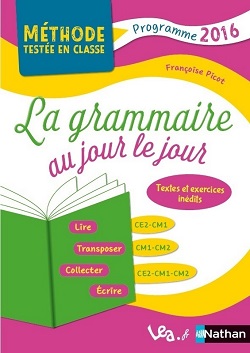 La grammaire au jour le jourTome 2Modifications en lien avec les ajustements de 2018Préambule Les principaux changementsAu CE2, il faut ajouter une page de collectes des verbes conjugués au passé composé avec être ainsi qu’une séquence de structuration lors de l’étude du passé composé.Au CE2, au CM1 ou au CM2, je n’ai pas prévu de faire de synthèses sur les types de phrases ou sur la forme exclamative. Dans les séquences de compréhension en lecture les phrases à la forme exclamative ou les phrases impératives sont interprétées d’un point de vue de leur sens (elles expriment un sentiment, une émotion, elles expriment un ordre, un conseil…). Dans les séquences de travail sur les phrases, les phrases déclaratives, interrogatives, impératives (phrases ayant un verbe à l’impératif) et les phrases à la forme exclamative sont repérées et lues avec l’intonation qui convient ; les phrases à la forme exclamative, en périodes 4 et 5, sont transformées ; par exemple : Comme ce mois de juillet est horrible ! Que ce mois de juillet est horrible ! Quel mois de juillet horrible ! Ce mois de juillet est horrible !Pour les constituants de la phrase, on identifie toujours de qui ou de quoi on parle (c’est le sujet) et ce qu’on en dit. Dans le groupe qui indique ce qu’on dit du sujet se trouve le verbe (il est découvert lors des transpositions de textes), c’est un groupe verbal. Ce groupe verbal peut être constitué d’un verbe seul ou d’un verbe avec un autre groupe de mots. Ce groupe de mots ne peut être ni supprimé ni déplacé, il complète le verbe, il peut être pronominalisé avec le, la, les, lui, leur, eux…. C’est un complément du verbe.Au CE2, au CM1 et au CM2, il est identifié sous le nom de complément du verbe et pronominalisé. Au CM2, on distinguera les compléments rattachés directement au verbe (COD) et ceux rattachés indirectement au verbe (COI). On ne collecte plus au CM2, des phrases avec des compléments du verbe indiquant le lieu comme dans Je vais à Paris.Dans la phrase, il y a des groupes qui apportent des informations supplémentaires : on remplace le terme complément de phrase par complément circonstanciel mais on continue à voir que ce complément circonstanciel complète la phrase, il est supprimable et déplaçable. Au CE2, on indique simplement que c’est un complément, il complète la phrase. Le complément indiquant un lieu qui n’est ni supprimable ni déplaçable n’est pas un complément circonstanciel.Dans le groupe nominal, les articles définis et indéfinis sont identifiés dès le cycle 2. Au CM, la fonction épithète de l’adjectif est nommée.En conjugaison, les groupes de verbes sont nommés : on parle de verbes du premier groupe, de verbes irréguliers du troisième groupe (aller, dire, faire, prendre, vouloir, pouvoir, voir, venir) et au CM de verbes du deuxième groupe. Dans les ouvrages, la conjugaison des verbes du deuxième groupe était déjà étudiée avec celle des verbes irréguliers du troisième groupe afin d’observer des régularités, ces régularités sont d’ailleurs toujours à mettre en évidence.Le passé composé des verbes du premier groupe et des verbes aller et venir est ajouté au CE2 lors de l’étude du passé composé.Supprimer les phrases contenant le verbe devoir dans les collectes du CM, les cahiers du CM1 et CM2.Seules sont reprises les parties où des modifications sont à faire.En bleu : les ajouts et modifications, en noir ce qui n’a pas changéGuide pédagogiqueDes compétences en lien avec le socle communCinq compétences des domaines 1 et 2 du socle sont travaillées au cycle 2Passer de l’oral à l’écrit.Construire le lexique.S’initier à l’orthographe lexicale.Se repérer dans la phrase simple.Maitriser l’orthographe grammaticale de base.Cinq compétences des domaines 1 et 2 du socle sont travaillées au cycle 3Maitriser les relations entre l’oral et l’écrit.Identifier les constituants d’une phrase simple, se repérer dans la phrase complexe.Acquérir l’orthographe grammaticale.Enrichir le lexique.Acquérir l’orthographe lexicale.Les attendus de fin de cycleAu cycle 2, ils sont les mêmesAu cycle 3, La compétence ci-dessous est ajoutée- Être capable de repérer les principaux constituants d’une phrase simple et complexe.Les programmesCycle 2Se repérer dans la phrase simple.● Les élèves de cycle 2 identifient la phrase, en distinguent les principaux constituants et les hiérarchisent. Ils reconnaissent les principaux constituants de la phrase : le sujet ; le verbe (connaissance des propriétés permettant de l'identifier); les compléments. Ils différencient les principales classes de mots : le nom, l’article défini, l’article indéfini, l’adjectif, le verbe, le pronom personnel sujet, les mots invariables. Ils reconnaissent le groupe nominal.● Ils reconnaissent les trois types de phrases (déclaratives, interrogatives et impératives), les formes négative et exclamative et savent effectuer des transformations.● Ils utilisent la ponctuation de fin de phrase (! ?) et les signes du discours rapporté (« »).● Ils sont capables de mobiliser les « mots de la grammaire » pour résoudre des problèmes d’orthographe, d’écriture et de lecture.Maitriser l’orthographe grammaticale de base.● Les élèves doivent comprendre la « chaine d’accords » à l’intérieur du groupe nominal ainsi que la relation sujet /verbe. Ils marquent les accords des noms et adjectifs en nombre (-s) et en genre (-e). Ils découvrent d’autres formes de pluriel (-ail/-aux ; -al/-aux) et d’autres marques du féminin quand elles s’entendent dans les noms (lecteur/lectrice) et les adjectifs (joyeux/joyeuse …). Ils marquent le pluriel des verbes à la 3e personne (-nt).● Les élèves identifient la relation sujet/verbe.● Ils identifient le radical et la terminaison, ils trouvent l’infinitif d’un verbe conjugué.● Ils doivent mémoriser le présent, l’imparfait, le futur, le passé composé pour : -être et avoir les verbes du 1er groupe, -les verbes irréguliers du 3e groupe (faire, aller, dire, venir, pouvoir, voir, vouloir, prendre). Ils distinguent temps simples et temps composés.Cycle 3 en vert, ce qui en 2016 était réservé à la 6e.Identifier les constituants d’une phrase simple, se repérer dans la phrase complexe.● Les élèves comprennent et maitrisent les notions de nature (ou classe grammaticale) et fonction. Ils identifient les constituants d’une phrase simple : le sujet (sujet composé de plusieurs noms ou groupes nominaux, sujet inversé), le COD, COI, les compléments circonstanciels de temps, lieu et cause, l’attribut du sujet. Ils analysent le groupe nominal : notions d’épithète et de complément du nom.● Les élèves différencient les classes de mots déjà vus au cycle 2 (le nom, l’article défini et indéfini, l’adjectif, le verbe, le pronom personnel sujet, les mots invariables) et les classes suivantes : le déterminant, les déterminants possessif et démonstratif, le pronom personnel objet, l’adverbe, la préposition dans le groupe nominal prépositionnel, les conjonctions de coordination et les conjonctions de subordination les plus usuelles (quand, comme, si, que, lorsque, parce que, puisque etc.).● Ils approfondissent la connaissance des trois types de phrases (déclaratives, interrogatives et impératives) et des formes négative et exclamative déjà vues au cycle 2. Ils différencient la phrase simple et le phrase complexe à partir de la notion de proposition, repèrent les différents modes d’articulation des propositions au sein de la phrase complexe : notions de juxtaposition, coordination, subordination.Ils comprennent les différences entre l’usage de la conjonction de coordination et l'usage de la conjonction de subordination.Acquérir l’orthographe grammaticale.● Ils identifient les classes de mots subissant des variations : le nom et le verbe ; le déterminant ; l'adjectif ; le pronom. Ils connaissent la notion de groupe nominal et d’accord au sein du groupe nominal.● Ils maitrisent l’accord du verbe avec son sujet y compris inversé, de l'attribut avec le sujet, du participe passé avec être (cas les plus usuels). Ils élaborent des règles de fonctionnement construites sur les régularités.● Ils utilisent plusieurs procédures pour reconnaitre le verbe. Ils connaissent les trois groupes de verbes, les régularités des marques de temps et de personne.Ils mémorisent le présent, l’imparfait, le futur, le passé simple, le passé composé, le plus-que-parfait de l’indicatif, le conditionnel présent et l’impératif présent pour : être et avoir ; les verbes du 1er et du 2e groupe; les verbes irréguliers du 3e groupe : faire, aller, dire, venir, pouvoir, voir, vouloir, prendre.Ils distinguent temps simples et temps composés. Ils comprennent la notion de participe passé.Apports théoriquesDes définitions de la phrase- On distingue trois types de phrases associé chacun à un acte de langage déterminé avec une structure syntaxique, une morphologie et une intonation spécifique : déclarer, questionner, donner un ordre… .Une phrase est à la forme affirmative ou négative. Une phrase déclarative, impérative ou interrogative peut être à la forme exclamative pour exprimer le sentiment ou l’émotion de celui qui parle ou écrit :Les groupes qui constituent la phrase simpleTrois niveaux d’analyse de la phrase simple.a-Sur le plan sémantiqueLe chat 		guette une souris .de quoi on parle                 ce qu’on en ditOn peut ajouter des précisions indiquant où, quand, comment etc.Le chat 	guette une souris 	dans le grenier.de quoi on parle        ce qu’on en dit			où le chat guette une sourisb Sur le plan de la syntaxeLe groupe nominal sujet et le groupe verbal sont les deux constituants obligatoires de la phrase simple.Le chat 			guette une souris .Groupe Nominal Sujet                 Groupe verbal qui dit quelque chose du sujetÀ ces deux groupes peut s’ajouter un troisième groupe facultatif, le complément circonstanciel ; le complément circonstanciel peut être déplacé et occuper ainsi différentes positions dans la phrase.Dans le grenier, le chat guette une souris.Complément circonstancielLe chat guette une souris dans le grenier.      Le chat, dans le grenier, guette une souris.                                                             Groupe nominal prépositionnel complément circonstanciel de lieuLe groupe verbalLe groupe verbal est le deuxième constituant de la phrase simple.Le groupe verbal peut être constitué d’un verbe seul ou d’un verbe suivi d’un complément qui lui apporte un complément de sens.Ces compléments du verbe ne peuvent être ni placés en début de phrase ni supprimés sans changer le sens de la phrase. Ils peuvent être pronominalisés.On distingue- le COD : groupe nominal ou nom propre ou pronom rattaché directement au verbe.- le COI : groupe nominal ou nom propre ou pronom rattaché indirectement au verbe par une préposition ; quand le COI est un pronom, il n’est pas toujours rattaché au verbe par une préposition.Le chat guette une souris       Verbe + CODLa fillette téléphone à son frère                  Verbe + COICertains verbes dont le plus fréquent est le verbe être peuvent être suivis d’un adjectif ou d’un groupe nominal attribut du sujet.Les baleines sont des mammifères. Les baleines sont énormes. Les compléments circonstancielsLes compléments circonstanciels sont mobiles et effaçables. Ils indiquent les circonstances qui accompagnent l’action verbale le plus souvent le temps, le lieu ou la cause. Le complément circonstanciel est un groupe nominal, un groupe nominal prépositionnel ou un adverbe.Le groupe nominal- Le groupe nominal est composé d’un déterminant (articles et autres) et d’un nom. Ce nom noyau peut être accompagné d’un adjectif ou d’un autre groupe nominal qui complète le nom noyau :une bouteille pleine – une bouteille d’eau- Le groupe nominal peut être sujet, complément circonstanciel, COD ou COI, attribut du sujet, complément d’un nom.-Le groupe nominal porte les marques de genre et de nombre du nom.Les manipulations syntaxiquesLes manipulations syntaxiques permettent d’analyser la phrase et de mettre en évidence les caractéristiques des éléments qui la composent.Il y a cinq manipulations syntaxiques fondamentales auxquelles les programmes ajoutent la pronominalisation :effacement - déplacement – remplacement – addition - encadrementL'effacement permet de repérer si un groupe de la phrase est obligatoire ou facultatif, si un mot du groupe nominal est obligatoire ou non. Le complément circonstanciel est effaçable. L’adjectif et le complément du nom sont effaçables.Anaïs a fêté son anniversaire à l’école. Anaïs a fêté son anniversaire. 	un large chapeau de soleil – un chapeauL'addition consiste à ajouter un mot ou un groupe de mots dans une phrase pour l’enrichir.Anaïs a fêté son anniversaire. La semaine dernière, Anaïs a fêté son anniversaire. 	La semaine dernière, Anaïs a fêté son anniversaire à l’école. 	un chapeau – un joli chapeau de pailleLe déplacement permet de savoir si un groupe ou un mot peut être changé de place (notamment placé en début de phrase) dans une phrase sans nuire à la syntaxe de celle-ci. Le complément circonstanciel est déplaçable. Le complément du verbe (COD, COI) ne peut pas être placé en début de phrase.La semaine dernière, Anaïs a fêté son anniversaire. 	Anaïs a fêté son anniversaire la semaine dernière. 	Le remplacement consiste à remplacer un mot ou un groupe de mots dans une phrase afin de mieux l'analyser. Il permet de déterminer les fonctions et les classes de mots et de délimiter un groupe.La semaine dernière, Anaïs a fêté son anniversaire. 	Mardi,                          Anaïs a fêté Mardi-Gras. 	une large fenêtre avec des rideauxune grande fenêtre à trois vitragesune grande fenêtre vitréeL'encadrement consiste à encadrer un groupe par c'est... qui (ce sont... qui) et permet ainsi d’identifier le sujet.La chienne des voisins aboie toute la journée. 	C’est la chienne des voisins qui aboie toute la journée. 	La pronominalisation consiste à remplacer un groupe nominal par un pronom. Elle aide à l’identification du sujet et des compléments du verbe (COD, COI).La corne des rhinocéros pousse sur l’os du nez. 	Elle                                     pousse sur l’os du nez.Il connait cette chanson. Il la connait. 	Elle parle à ses frères. Elle leur parle. 	Les caractéristiques du verbeDans les programmes les verbes sont classés en trois groupes :les verbes du premier groupe, leur infinitif se termine par –er, ce sont les plus nombreux ;les verbes du deuxième groupe, leur infinitif se termine par –ir, ils ont un participe présent avec un radical long (finiss-ant) ;les autres verbes appartiennent au troisième groupe, leur infinitif se termine par –ir (radical court : venant), -oir ou –re ; le verbe aller fait partie du troisième groupe ; ce sont les verbes les plus fréquents.La morphologie du verbe (conjugaison)- L’aspect verbal (valeur des temps) n’est plus approché en étude de la langue mais en lecture. Dans cet ouvrage, il est abordé lors de la séance de compréhension de texte du jour 1.Le déterminantParmi les déterminants, on distingue les articles. L’article défini se place devant un nom pour indiquer une réalité connue ou dont on a déjà parlé dans le contexte antérieur. L’article indéfini se place devant un nom commun pour indiquer une réalité non encore connue, dont on n’a pas encore parlé dans le contexte antérieur.L’adjectifL’adjectif est un mot dont la forme peut varier en genre et en nombre. Dans le groupe nominal, l’adjectif est adjoint au nom (épithète) pour le préciser, il n’est pas indispensable ; dans le groupe verbal, l’adjectif est essentiel, il est relié au sujet par le verbe, il est attribut du sujet.Le pronom personnelOn distingue :- les pronoms qui sont l’équivalent d’un groupe nominal :Les enfants goutent. Ils mangent une tartine. Celui-ci la dévore avec appétit. Celui-là la grignote.- les pronoms qui dans une situation de communication, identifient la ou les personnes qui parlent ou à qui on s’adresse ou de qui on parle : Je, tu, nous, vous, il/elle, ils/elles.Le pronom on est un pronom indéfini mais il est souvent considéré comme un pronom personnel quand il est employé à la place de nous.Ce que l’on étudie au cycle 2 (CE2) et au cycle 3(CM)CE2La phrase simple : de qui on parle et ce qu’on en ditLa forme affirmative et la forme négative, la forme exclamativeLe verbe et le sujet (un groupe nominal ou un pronom)Les complémentsL’accord sujet/verbe (sujet placé juste avant le verbe)Le Groupe Nominal : nom et déterminant (article défini ou indéfini), genre et nombreLes accords dans le Groupe NominalLe présent des verbes du premier groupe, des verbes être, avoir et des verbes irréguliers du troisième groupe : aller, faire, prendre, voir, dire, venir, vouloir et pouvoirL’adjectif et l’accord dans le groupe nominalLe futur des verbes du premier groupe, des verbes être, avoir et des verbes irréguliers du troisième groupe : aller, faire, prendre, voir, dire, venir, vouloir et pouvoirL’imparfait des verbes du premier groupe, des verbes être, avoir et des verbes irréguliers du troisième groupe : aller, faire, prendre, voir, dire, venir, vouloir et pouvoirLe passé composé avec l’auxiliaire avoir des verbes du premier groupe, des verbes être, avoir et des verbes irréguliers du troisième groupe : faire, prendre, voir, dire, vouloir et pouvoirLe passé composé avec l’auxiliaire être des verbes du premier groupe et du verbe irréguliers du troisième groupe : venirCM1-CM2Les groupes de la phrase simple : sujet /groupe verbal/ complément circonstancielLe sujet : un pronom ou un nomDans le Groupe Verbal, le verbe, le complément du verbe (COD, COI), l’attributL’accord sujet/verbe (sujet placé juste avant ou derrière le verbe, éloigné du verbe)L’accord de l’attributLe complément circonstanciel, un groupe facultatif que l’on peut déplacer : un groupe nominal/un groupe prépositionnel/un adverbe)Le Groupe Nominal : déterminant/nom/ l’adjectif/le complément du nom/genre et nombreLes accords dans le Groupe NominalLe présent des verbes du premier groupe, des verbes être, avoir, des verbes du deuxième groupe et des verbes irréguliers du troisième groupe : aller, faire, prendre, voir, dire, venir, vouloir et pouvoirLe futur des verbes du premier groupe, des verbes être, avoir, des verbes du deuxième groupe et des verbes irréguliers du troisième groupe : aller, faire, prendre, voir, dire, venir, vouloir et pouvoirL’imparfait des verbes du premier groupe, des verbes être, avoir, des verbes du deuxième groupe et des verbes irréguliers du troisième groupe : aller, faire, prendre, voir, dire, venir, vouloir et pouvoirLe passé composé avec auxiliaire avoir ou être des verbes du premier groupe, des verbes être, avoir, des verbes du deuxième groupe et des verbes irréguliers du troisième groupe : aller, faire, prendre, voir, dire, venir, vouloir et pouvoirLe passé simple des verbes du premier groupe, des verbes être, avoir, des verbes du deuxième groupe et des verbes irréguliers du troisième groupe : aller, faire, prendre, voir, dire, venir, vouloir et pouvoirPour information, en 6e, dans les programmes de 2016, les élèves distinguent les articles, les déterminants démonstratifs, possessifs. Ils distinguent les pronoms personnels, possessifs, démonstratifs. Ils identifient le sujet (GN, pronom, nom propre, infinitif). Ils étudient l’impératif et le présent du conditionnel. Ils distinguent phrase simple/phrase complexe.Dans les programmes de 2018, les repères de progressivité ne sont toujours pas publiés.• Les différentes activités sur une semaine.Activités sur les phrases– Recherche du nombre de phrases dans un paragraphe, identification des trois types de phrases (déclaratif, interrogatif, impératif) , des phrases à la forme négative, à la forme exclamative.• Pour catégoriser : les collectes- Les collectes sont réalisées après chaque transposition de texte, après les activités sur les phrases et celles sur les groupes nominaux. On collecte les éléments sur lesquels on a travaillé et qui seront utiles lors de la structuration. Voici ce que l’on collecte au fil de l’année. Ce qui est en italique est le titre de la page du cahier.CE2-CM1-CM2 en noir - CE2 en bleu –- CM2 en rouge – CM1 et CM2 en vert – CM1 en orange - CE2-CM1 en violetPrésent 1 : Des phrases avec des verbes du premier groupe conjugués au présentPrésent 2 : Des phrases avec les verbes, « faire, prendre, voir, dire, venir, vouloir et pouvoir » conjugués au présent, au CM des phrases avec des verbes du deuxième groupePrésent 3 : Des phrases avec « être, avoir, aller » conjugués au présentPassé 1 : Des phrases avec les verbes du premier groupe, les verbes «être, avoir, aller faire, prendre, voir, dire, venir, vouloir et pouvoir » conjugués au présent, au CM des phrases avec des verbes du deuxième groupePassé 2 : Des phrases avec les verbes du premier groupe et le verbe « être » au passé composé conjugués avec l’auxiliaire avoir, au CM des phrases avec des verbes du deuxième groupePassé 3 : Des phrases avec les verbes «avoir, faire, prendre, voir, dire, vouloir et pouvoir » conjugués au passé composé avec l’auxiliaire « avoir » au CM des phrases avec des verbes du deuxième groupePage à ajouter au CE2 : Passé 4 : Des phrases avec les verbes du premier groupe, « aller, venir », au passé composé conjugué avec l’auxiliaire « être »Passé 5 : Des phrases avec les verbes du premier groupe, les verbes du deuxième groupe, «être, avoir, aller faire, prendre, voir, dire, venir, vouloir et pouvoir » conjugués au passé simple.Futur 1 : Des phrases avec des verbes du premier groupe conjugués au futur,Futur 2 : Des phrases avec les verbes, « être, avoir, aller, faire, prendre, voir, dire, venir, vouloir et pouvoir » conjugués au futur au CM des phrases avec des verbes du deuxième groupePhrases négatives et phrases affirmatives correspondantesCompléments (compléments circonstanciels )Groupe Verbal 1 (attributs)Groupe Verbal 2 (compléments du verbe : COD-COI)Groupes Nominaux 1 (déterminant /nom ou nom propre)Groupes Nominaux 2 (déterminant/nom/adjectif)Groupes Nominaux 3 (déterminant/nom/ complément du nom)Suivant les repères de progressivité qui seront indiqués, des pages pourront être ajoutées.Répartition des synthèses :CE2-CM1-CM2 en noir - CE2 en bleu –- CM2 en rouge – CM1 et CM2 en vertAnnée 2 (Morgane soigneuse de loups)Il n’y a pas de synthèse sur la phrase car la phrase est vue tout au long de l’année.Le complément circonstanciel est approché au CE2 (on le nomme complément qui se supprime et se déplace) et structuré au CM1 : c’est le troisième groupe de la phrase, il est facultatif, il peut être supprimé ou déplacé.Le complément du verbe (COD, COI) est approché au CE2 et au CM1 (on le nomme complément du verbe, on le pronominalise) puis structuré au CM2.L’attribut est approché au CM1 et structuré au CM2. PÉRIODE 1Programmation des connaissances et compétences associées : Période 1CE2Passer de l’oral à l’écrit. CM Maitriser les relations entre l’oral et l’écrit.- Observation de la variation des marques morphologiques à l’oral et à l’écrit (noms, déterminants, adjectifs, pronoms, verbes)- Prise de conscience et compréhension des homophonies grammaticalesCE2 Construire le lexique. CM Enrichir le lexique.-Utilisation du dictionnaire (chaque semaine)- Constitution de familles de mots- Compréhension des différents sens d’un mot- Recherche de mots synonymesCE2S’initier à l’orthographe lexicale. CM Acquérir l’orthographe lexicale.-Manipulation de l’accord dans le groupe nominal, prise de conscience de régularités des marques de genre et de nombre-Manipulation de l’accord du verbe avec le sujet, de l’attribut avec le sujetCE2 Se repérer dans la phrase simple. CM Identifier les constituants d’une phrase simple.- Identification de la phrase (majuscule/point), de la phrase à la forme exclamative, de la phrase impérative-Transformation de la phrase négative, de la phrase interrogative-Approche de la cohérence sémantique de la phrase : De qui ou de quoi on parle, ce qu’on en dit et des informations supplémentaires-Approche des groupes syntaxiques de la phrase : le groupe sujet, le groupe verbal, le complément circonstanciel-Approche du nom, du déterminant dont les articles, du groupe nominal, du pronom, du genre et du nombre -Structuration des constituants du groupe sujet : un groupe nominal, un pronom ; sujet séparé du verbe, sujet inverséCE2 Maîtriser l’orthographe grammaticale de base. CM1 Acquérir l’orthographe grammaticale.- Approche du verbe puis structuration des caractéristiques du verbe dans le groupe verbal- Classification des verbes suivant leur groupe-Approche de la conjugaison des verbes du programme au présent et prise de conscience des régularités-Structuration de la conjugaison au présent des verbes du premier groupePas de changements dans la programmation- Remplacer verbes en –er par verbes du premier groupe.En bleu les ajouts et modifications, les autres consignes qui ne sont pas reprises sont à réaliser sans changements.CE2-CM1-CM2 en noir - CE2 en bleu –- CM2 en rouge – CM1 et CM2 en vert – CM1 en orange - CE2-CM1 en violetSemaine 1 : Au parc des loupsJour 2 : Activités sur les phrases-Lire la phrase à la forme exclamative.-Dans chaque phrase, entourer avec des couleurs différentes le groupe qui indique de quoi on parle, c’est le sujet et le groupe qui indique ce qu’on en dit.Chaque matin, les soigneuses font le tour de l’enclos.Tous les deux jours, les soigneuses nourrissent les loups.Elles inspectent les clôtures.Peu à peu, elles habituent les loups à leur présence.Dans les groupes (font le tour de l’enclos, nourrissent les loups, inspectent les clôtures), remarquer qu’un mot change si on fait varier le sujet (comme dans la transposition), c’est le verbe. Le souligner.Constater que le prédicat est composé d’un verbe accompagné d’un groupe de mots (on parle alors de groupe verbal).Remarquer que dans plusieurs phrases, il y a un autre groupe, l’entourer. Redire les phrases en déplaçant ce groupe puis en le supprimant. Les écrire en mettant une virgule si le groupe de mots est placé en début de phrase, deux virgules, s’il est placé entre le sujet et le verbe.Les CE2 recopient les phrases suivantes. Ils entourent le sujet et le groupe qui indique ce qu’on dit du sujet. Ils soulignent le verbe.- Avec les CM, trouver de qui ou de quoi on parle (le sujet) et ce qu’on en dit. Récrire les phrases en respectant les consignes :Jour 3 : Activités sur les groupes nominaux- Rechercher dans le texte des mots qui désignent des animaux, des choses. Rappeler que ce sont des noms. Les redire avec le petit mot qui est devant. Indiquer que ces petits mots sont des articles : le, la, les,un, une, des ou l’.Semaine 2 : Le vaillant petit tailleur (1)Collecteprésent 2Le géant voit la ceinture.Il lui dit : …Ils lui disent : …Il sort le fromage.Ils sortent le fromage.Jour 2 : Activités sur les phrases- Lire les phrases à la forme exclamative et trouver ce qu’elles expriment.-Dans chaque phrase, entourer avec des couleurs différentes les différents groupes : le sujet, et ce qu’on en dit.Dans leur poche, les deux petits tailleurs emportent un fromage et un oiseau.Au sommet d’une montagne, les tailleurs rencontrent un géant.Elle attire les mouches.Les tailleurs lancent l’oiseau en l’air.Dans chaque groupe qui indique ce qu’on dit du sujet, remarquer qu’un mot change si on fait varier le sujet (comme dans la transposition), c’est le verbe. Le souligner. Le groupe qui contient le verbe est un groupe verbal.Constater que le prédicat est composé d’un verbe accompagné d’un groupe de mots (on parle alors de groupe verbal).Faire dire quelle information apporte dans leur poche, au sommet d’une montagne, en l’air : un endroit, un lieuLes CE2 recopient les phrases suivantes. Ils entourent le sujet et le groupe verbal. Dans le groupe verbal, ils soulignent le verbe.- Avec les CM, trouver de qui ou de quoi on parle (le sujet) et ce qu’on en dit. Récrire les phrases en respectant les consignes :Jour 3 : Activités sur les groupes nominaux- Rechercher dans le texte des mots qui désignent des animaux, des personnes, des choses. Rappeler que ce sont des noms. Les redire avec le petit mot qui est devant. Indiquer que ces petits mots sont des articles : le, la, les, un, une, des ou l’.Faire classer les noms suivant leur genre : masculin - fémininCollectes de la semaine 2Le géant voit la ceinture.Il lui dit : …Ils lui disent : …Il sort le fromage.Ils sortent le fromage.Semaine 3 : Le vaillant petit tailleur (2)Jour 2 : Activités sur les phrases-Lire la phrase à la forme exclamative et trouver ce qu’elle exprime.-Faire remarquer l’interjection : Eh!- Dans chaque phrase, entourer avec des couleurs différentes, le sujet, le groupe verbal qui indique ce qu’on dit du sujet, le groupe qui peut être déplacé et supprimé. Constater que le sujet est soit un groupe nominal soit un pronom, que le groupe verbal est composé d’un verbe avec un autre groupe de mots. Souligner le verbe.Constater que le prédicat est composé d’un verbe accompagné d’un groupe de mots (on parle alors de groupe verbal).Remarquer que dans deux, quatre phrases, il y a un ou deux autres groupes, les entourer. Redire les phrases en déplaçant ces groupes puis en les supprimant.Faire dire quelle information apporte vers minuit, pendant ce temps, à notre arrivée dans la grotte(quand), autour du feu (où).Les CE2 recopient les phrases suivantes. Ils entourent le sujet et le groupe verbal. Ils soulignent le verbe.Les petits tailleurs mangent. Pendant la nuit, le géant assomme les petits tailleurs.- Avec les CM, trouver le sujet et le groupe verbal. Récrire les phrases en respectant les consignes :Il est fatigué. Remplacer il par ils, elle, elles.Jour 3 : Activités sur les groupes nominaux- Rechercher dans le texte en noir des mots qui désignent des animaux, des personnes, des choses (au sens large). Rappeler que ce sont des noms. Les redire avec un article : le, la, les, un, une, des ou l’.Faire classer les noms suivant leur genre : masculin – fémininSemaine 4 : Des insectes pour protéger les plantes du jardinJour 4 : Activités sur les groupes nominaux- Rechercher dans le texte (en noir) des mots qui désignent des animaux, des personnes, des choses (ausens large). Rappeler que ce sont des noms. Les redire avec un article : le, la, les, un, une, des ou l’.Faire classer les noms suivant leur genre : masculin – fémininSemaine 5 : Des devinettesJours 2, 3, 4 : Structuration : le verbe et son sujetIl s’agit de mettre en évidence_les critères de reconnaissance du verbe :- le verbe est le noyau du groupe verbal.Séance 1_Identifier le verbe_ Donner aux élèves les phrases qui ont déjà été décomposées en groupes de mots, s’intéresser au groupe verbal. Constater que le groupe verbal est constitué d’un mot ou d’un groupe de mots. Identifier le mot principal : c’est le verbe. Le verbe est fondamental, il est le noyau du groupe verbal.Faire observer que dans les phrases suivantes, le groupe verbal n’est composé que d’un verbe.La maitresse parle.Les élèves écoutent.Le chien aboie.Exercices• Dans chaque phrase, entourer le sujet et ce qu’on en dit. Dans le groupe verbal, souligner le verbe etécrire son infinitif.Séance 2Il s’agit de montrer que- le verbe a un nom : l’infinitif- les verbes sont classés en trois groupes : : les verbes dont l’infinitif se termine par –er (sauf le verbe aller qui a une conjugaison irrégulière) sont des verbes du 1er groupe ; les verbes dont les CE2 vont mémoriser la conjugaison cette année aller, faire, prendre, voir, vouloir, dire, pouvoir sont du 3e groupe ; ils verront les verbes du 2e groupe au CM ; les verbes avoir et être sont des verbes qui ne sont pas classés, on les appelle des auxiliaires._ Donner aux élèves une feuille comportant des phrases tirées des textes étudiés :verbes du …………………. groupeLes petits hommes arrivent à la grotte. Nous arrivons à la grotte. verbe ……………………….Tu utilises des insectes carnivores. Vous utilisez des insectes carnivores. verbe ……………………….Le géant envoie la pierre très haut dans le ciel. Vous envoyez la pierre très haut dans le ciel. verbe……………………….Le géant essaie de tuer les petits hommes. Les géants essaient de tuer les petits hommes. verbe ………………….Morgane et Tiphaine nettoient les enclos. Morgane nettoie les enclos. verbe ……………………….verbes du …………………. groupeTous les deux jours, la soigneuse nourrit les loups. Elles nourrissent les loups. verbe ………………………..Tu choisis la solution la plus simple. Vous choisissez la solution le plus simple. verbe …………………….verbes du …………………. groupeVers minuit, le géant vient vers le lit. Vers minuit, les géants viennent vers le lit. verbe ........Il sort le fromage. Ils sortent le fromage. verbe ……………………….Les tailleurs voient les autres géants. Nous voyons les autres géants. verbe ………………….Si vous voulez, vous pouvez venir dans notre caverne. Si tu veux, tu peux venir dans notre caverne. Verbes ……………et ………….Ils lui disent. Il lui dit. verbe ………………………..Chaque matin, Morgane fait le tour de l’enclos. Morgane et Tiphaine font le tour de l’enclos. verbe ………….Tu prends des produits efficaces. Vous prenez des produits efficaces. On prend des produits efficaces. verbe ……………………….On va dans une jardinerie. Vous allez dans une jardinerie. verbe ……………………..Autres verbesIl est fatigué. Nous sommes fatigués. Je suis debout sur mon pied. verbe …………………….J’ai un chapeau. Il a un chapeau. verbe ………………._Sur la feuille, faire écrire l’infinitif des verbes, c’est le nom du verbe. Indiquer que les verbes sontclassés en trois groupes : le premier groupe comprend les verbes dont l’infinitif se termine par –er (sauf le verbe aller qui a une conjugaison irrégulière) ; le deuxième groupe comprend les verbes dont l’infinitif se termine par -ir et ont un radical en –iss. (les CE2 n’ont pas ces verbes à étudier) ; le troisième groupe correspond aux verbes aller, faire, prendre, voir, vouloir, dire, pouvoir et d’autres dont l’infinitif se termine par –dre, -re ou -ir ;Faire trouver d’autres verbes des différents groupes.-Demander aux élèves de dire oralement des verbes à l’infinitif.-Jouer à pigeon vole : est-ce un verbe ? De quel groupe ?casser, boire– donner – région– petit – allumer - écrire - danser – découper – fabriquer – bâtir – verre –arbre – barbouiller - amuser – gémir – vaisselle – printemps – agir – médecin – souffrir- vaincre_Garder une trace écrite.Modifier la trace écrite dans le cahier du CE2, du CM1 et du CM2Le verbe_ Le verbe est le noyau du groupe verbal :Au sommet de la montagne, le petit tailleur voit un géant.                                                                             verbe noyau du groupe verbal_Les verbes sont classés en trois groupes :verbes du premier groupe : manger, observer, arriver, utiliser etc.verbes du deuxième groupe : choisir, nourrir etc.verbes du troisième groupe : aller, venir, prendre, comprendre, faire, dire, voir, pouvoir, vouloir,entendre, vendre, lire, sourire, écrire, connaitre etc._Les verbes être et avoir sont des verbes dont la conjugaison est très irrégulière.Exercices- Dans les phrases des exercices précédents, écrire l’infinitif de chaque verbe. Quand il ne s’agit pas des verbes être et avoir, indiquer leur groupe.Semaine 6Jours 1, 2 et 3 : Structuration : le présent des verbes du premier groupeIl s’agit de :- faire le point sur les terminaisons au présent des verbes du premier groupe;- Constater que les verbes sont des verbes du premier groupe, leur infinitif se termine par –er . Ils sont conjugués au présent de l’indicatif.Semaine 7Évaluation sur la phrase, le verbe et son sujetÉvaluation CE2Il s’agit d’évaluer si les élèves savent :- dans une phrase, identifier de qui on parle (le sujet) et ce qu’on en dit- dans le groupe verbal trouver le verbe, donner son infinitif.a.Dans chaque phrase, entoure de qui on parle (le sujet) et ce qu’on en dit.b. Dans le groupe verbal, souligne le verbe, indique son infinitif.Évaluation CM1Il s’agit d’évaluer si les élèves savent :- dans une phrase, identifier de qui on parle (le sujet) et ce qu’on en dit- dans le groupe verbal, trouver le verbe, donner son infinitif.1. Dans chaque phrase, entoure de qui on parle (le sujet) et ce qu’on en dit. Dans le groupe verbal, souligne le verbe et indique son infinitif.Évaluation CM2Il s’agit d’évaluer si les élèves savent :- dans une phrase, identifier de qui on parle (le sujet) et ce qu’on en dit- dans le groupe verbal, trouver le verbe, donner son infinitif.1. Dans chaque phrase, entoure le sujet et ce qu’on en dit. Dans le groupe verbal, souligne le verbe et indique son infinitif.Évaluation sur le présent des verbes du premier groupeÉvaluation CE2Il s’agit d’évaluer si les élèves savent :-conjuguer les verbes du premier groupe au présent de l’indicatifÉvaluation CM1Il s’agit d’évaluer si les élèves savent :-conjuguer les verbes du premier groupe au présent de l’indicatifÉvaluation CM2Il s’agit d’évaluer si les élèves savent :-conjuguer les verbes du premier groupe au présent de l’indicatifPÉRIODE 2en noir, pour tous CE2, au CM1, au CM2, en bleu, ce qui est spécifique au CE2, en vert, ce qui est spécifique CM1 et au CM2, en rouge, ce qui est spécifique au CM2Ne sont repris que les paragraphes contenant des changementsLes principaux changements dans cette période 2-Chaque fois qu’on parle de phrases affirmatives ou négatives ajouter : phrase déclarative à la forme affirmative ou négative, au cas où elles seraient interrogatives, ajouter phrase interrogative à la forme affirmative ou négative ; au cas où elles seraient impératives, ajouter phrase impérative à la forme affirmative ou négative  pour les phrases à la forme exclamative, faire de même préciser le type : phrase déclarative à la forme exclamative, phrase impérative à la forme exclamative, phrase interrogative à la forme exclamative-Remplacer verbes en –er par verbes du premier groupe, groupe verbal prédicat ou prédicat par groupe verbal ;-Introduction au CE2 du mot complément pour la notion de complément supprimable et déplaçable qui complète la phrase ;-Remplacer compléments de phrase par compléments circonstanciels : dans la leçon de structuration, le terme complément circonstanciel est introduit et la précision de lieu, de temps de cause n’est donnée qu’au CM2 ; j’ai gardé les phrases avec complément circonstanciel de manière car il est fréquent mais on ne le nommera pas dans la synthèse sur les circonstanciels.-Suppression des phrases à analyser contenant un complément du verbe indiquant un lieu.  -Dans la synthèse sur le groupe nominal, l’article défini et l’article indéfini sont nommés dès le CE2, le déterminant possessif et le déterminant démonstratif sont nommés dès le CM1 ;  les articles et les déterminants possessifs et démonstratifs seront identifiés dans toutes les séquences sur les groupes nominaux ; -Les verbes du deuxième groupe sont identifiés au CM.Les compétences C2 Passer de l’oral à l’écritC3 Maitriser les relations entre l’oral et l’écrit - Observation de la variation des marques morphologiques à l’oral et à l’écrit (noms, déterminants, adjectifs, pronoms, verbes)- Prise de conscience et compréhension des homophonies grammaticalesC2 Construire le lexiqueC3 Enrichir le lexique- Utilisation du dictionnaire (chaque semaine)- Constitution de familles de mots- Formation de mots avec les suffixes  -al, -ation, -ateur/atrice- Constitution du champ lexical de l’expression de la peur- Recherche de terme génériques et mots particuliersC2 Se repérer dans la phrase simpleC3 Identifier les constituants d’une phrase simple- Structuration du nom, du déterminant, du groupe nominal, du genre et du nombre- Identification des pronoms personnels, de l’article défini, indéfini, du déterminant possessif, démonstratif- Approche d’une expansion du groupe nominal : l’adjectif ;- Identification de la phrase (majuscule/point) déclarative, interrogative,  de la forme exclamative- Transformation de la phrase négative- Identification des groupes syntaxiques de la phrase : le groupe sujet, le groupe verbal, le complément circonstanciel- Identification du verbe conjugué et de son infinitif- Manipulation du complément du verbe (sans le nommer)- Structuration des caractéristiques du complément circonstanciel C2 Maitriser l’orthographe grammaticale de baseC3 Acquérir l’orthographe de base- Manipulation de l’accord dans le groupe nominal, prise de conscience de régularités des marques de genre et de nombre- Manipulation de l’accord du verbe avec le sujet, de l’attribut avec le sujet- Structuration de la conjugaison au présent des autres verbes du programme  -Approche de la conjugaison des verbes du programme à l’imparfait et prise de conscience des régularités - Approche du rôle de l’imparfait  (texte informatif, texte narratif)Période 2 novembre-décembreSemaine 1 : Sans famille, Chapitre VIIICollecte Présent 2Supprimer Ce dernier doit appeler Capi à son aide.Je dois appeler Capi à mon aide.Jour 2 : Activités sur les phrasesAprès Compter les phrases du premier paragraphe, ajouter Préciser que toutes les phrases sont des phrases déclaratives : le narrateur raconte, déclare. Remplacer prédicat par groupe verbalAprès Lire les phrases en déplaçant puis en supprimant ces groupes, ajouter : indiquer que ces groupes déplaçables et supprimables complètent la phrase, on dit que ce sont des compléments.Après Souligner le verbe, indiquer son infinitif, ajouter pour les CM, indiquer son groupe.Après Faire relever les verbes à l’infinitif dans le texte, ajouter indiquer leur groupe.ExercicesRemplacer prédicat par groupe verbalJour 3 : Activités sur les groupes nominaux Après,  Les redire avec un déterminant : le, la, les, un, une, des ou l’, ajouter indiquer que ces déterminants sont des articles. Semaine 2 : °Sans famille, Chapitre IXJour 1 : Transposition du  texteRemplacer verbes en –er par verbes du premier groupe  - Jour 2 : Activités sur les phrasesAprès Compter le nombre de lignes, de phrases …, ajouter Préciser que toutes les phrases sont des phrases déclaratives sauf  dans la partie en rouge où il y a une partie de phrase interrogative et une phrase interrogative.Remplacer prédicat par groupe verbalRemplacer Entourer d’une autre couleur le groupe que l’on peut supprimer et déplacer par Entourer d’une autre couleur le complément que l’on peut supprimer et déplacer.Après Souligner le verbe, indiquer son infinitif, ajouter pour les CM, indiquer son groupe.Il gravit la pente courageusement.Aujourd’hui, Vitalis et sa troupe sont dans les Landes rencontrent un géant.Ajouter en rouge la phrase suivante :À cause de la brume, Rémi voit des choses étranges.  Pour les CM2, modifierFaire dire quelles informations apportent toute la journée, courageusement, au loin, au-dessus des genêts, aujourd’hui, à cause de la brume.CollecteCompléments ModifierIl gravit la pente courageusement.Aujourd’hui, Vitalis et sa troupe sont dans les Landes rencontrent un géant.Ajouter en vertÀ cause de la brume, Rémi voit des choses étranges.  Groupes verbaux 2ModifierAujourd’hui, Vitalis et sa troupe sont dans les Landes rencontrent un géant.ExercicesRemplacer prédicat par groupe verbalEn redescendant, dans le noir, il distingue des formes floues à peine les buissons.Jour 3 : Structuration des compléments circonstancielsStructuration des compléments circonstancielsDans le paragraphe suivant, ajouter ce qui est en bleuIl s’agit de montrer que:- dans une phrase, il y a des groupes qui peuvent être déplacés et supprimés : ce sont les compléments circonstanciels, ils complètent la phrase ;- les compléments circonstanciels  apportent des précisions de temps, de lieu et de cause.  (en rouge)- Le complément circonstanciel  est soit un groupe nominal précédé ou non d’une préposition (groupe prépositionnel), soit un mot invariable (adverbe) Dans la séquence remplacer complément de phrase par complément circonstanciel, Ajouter après Entourer ces groupes de mots : Ils complètent la phrase. Remplacer prédicat par groupe verbal.Mettre en rouge le paragraphe actuellement en vert et supprimer la phrase barrée • Rechercher quelles informations, les compléments de phrase apportent :  Au sommet d’une montagne indique où les tailleurs rencontrent un géant.  Chaque matin indique quand les soigneuses font le tour de l’enclos.  Avec soin indique comment Rémi fait la toilette des chiens.AjouterÀ cause de la brume, indique pourquoi, à cause de quoi Rémi voit des choses étranges.  Supprimer ce qui est barré• Faire indiquer la nature des compléments de phrase dans ces phrases collectées : groupe nominal précédé ou non d’une préposition (autour, pendant, dans, avec, vers… ), mot invariable (courageusement, aujourd’hui). • Garder une trace écrite. ExercicesRemplacer compléments de phrase par compléments circonstanciels, prédicat par groupe verbalEX 1Vous saluez la maitresse poliment.EX 2Nous sortirons de l’école dans deux heures.À l’arrivée dans le port, les touristes prennent des photos montent sur le pont.EX 3Pendant les vacances d’été, nous ferons de belles promenades irons au Futuroscope.EX4- Vous lisez beaucoup de livres êtes allés au bord de la mer (C circonstanciel).EX 5Recopier les phrases en les complétant avec un complément circonstanciel de temps que tu ne placeras pas toujours au même endroit :Emma fête son anniversaire se rend à un anniversaire.Les chasseurs ont décoré les grottes.Nous irons à la bibliothèque.Les élèves montent dans le bus.De nombreux visiteurs découvrent les jeunes tigres blancs.Les spectateurs applaudissent à tout rompre.La végétation devient rare.Vous regardez des bandes dessinées.EX 6 Recopier les phrases en les complétant avec un complément circonstanciel de lieu (que tu ne placeras pas toujours au même endroit dans la phrase) :AjouterTom remplit son caddie.Vous jouez au foot.Les incendies ravagent les forêts.L’ours blanc disparait.Le chien ronge un os.Les spectateurs applaudissent le spectacle.Feuille de collectes de la semaine 2 la modifier en fonction des collectes réaliséesSemaine 3 : ° Sans famille (suite)Jour 1 : Activités sur le texteAprès les CE2 recopient les phrases de  Je ne respire plus à la bête non transposées puis transposées. Ils soulignent les verbes conjugués .ajouter  et écrivent leur infinitifJours 2 et 3 : Structuration du présent des verbes du 2e et du 3e groupeIl s’agit de :- mettre en évidence la régularité des terminaisons des verbes du 2e et du 3e groupe conjugués au présent : Je : s (sauf vouloir et pouvoir)Tu : s (sauf vouloir et pouvoir)Il/elle/on : t (sauf prendre qui se termine par un d) Nous : onsVous : ez (sauf faire et dire)Ils/elles : ent (sauf faire : ont)- attirer l’attention sur le radical qui pour un même verbe, n’est pas toujours le même à toutes les personnes ; -mémoriser : je peux, tu peux, vous faites, vous dites, il/elle prend, nous voyons, vous voyez, ils/elles font.-faire conjuguer d’autres verbes en appliquant les régularités observésAvant le tableau de conjugaison, ajouter en vert : Identifier le verbe du deuxième groupe, entourer le radical aux personnes du pluriel, conjuguer oralement les verbes surgir, choisir, réfléchir, obéir à ces personnes du pluriel.Commencer le tableau de conjugaison par le verbe finir (nourrir, choisir) , supprimer devoir• Comme trace écrite, garder la conjugaison des verbes pouvoir-vouloir-faire-dire-prendre-voir-venir- devoir et d’un des verbes du 2e groupe comme finir, nourrir, choisir …. qu’il faut mémoriser. Constituer une affiche avec les irrégularités afin que les élèves puissent s’y reporter si besoin : je peux, tu peux, vous faites, vous dites, il/elle prend, nous voyons, vous voyez, ils/elles fontExercices1. Je dois partir aux États Unis. Ils ….. Vous ……2. La voiture (devoir) ralentir dans le village 6. Conjuguer à toutes les personnes les verbes grandir puis le verbe dire (cette consigne doit être en vert)Semaine 4 : Jour3 : Évaluation sur le présent et  les compléments circonstancielsÉvaluation CE2Il s’agit d’évaluer si les élèves savent :- identifier, constituer une phrase simple ;- retrouver différentes manières de nommer quelqu’un ou quelque chose ;- identifier une phrase négative;- dans une phrase, identifier le sujet, le verbe et en donner son infinitif - identifier le verbe, donner son infinitif;-conjuguer les verbes au programme au présent de l’indicatif ;1. Lis le texte Les baleines sont des mammifères. Ces colosses des mers ne sont pas des poissons. Pour se reproduire, les baleines ne pondent pas d’œufs. Elles portent leur petit dans leur ventre et elles l’allaitent. Elles ont besoin de remonter régulièrement à la surface pour prendre de l’air car elles respirent avec des poumons.De nombreux scientifiques observent les baleines. Tous les jours, certains d’entre eux étudient leur langage. Sur des bateaux, ces biologistes prennent des notes pendant de longues heures. a. Indique le nombre de phrases du premier paragraphe : ………………….b. Recopie la troisième  phrase du deuxième paragraphe : ………………………………………………………………………………………………………………………………………………………………………………………………………c. Recopie les différentes manières de désigner:la baleine : ………………………………………………………………………………………………..………………………………………………………………………………………………..les scientifiques : ……………………………………………………………………………………………..…………………………………………………………………………………………….d. Recopie une phrase déclarative négative du texte.……………………………………………………………………………………………………………..2. Constitue une phrase avec les groupes de mots suivants : des baleines - les conversations - avec des micros sous-marins - les scientifiques  - enregistrent - ……………………………………………………………………………………………………………………………………………………………………………………………………………………………………3. Dans chaque phrase, entoure le sujet et souligne le verbe.Souligne le verbe, indique son infinitif.1. Avec patience, les biologistes étudient le langage des baleines. ………………………..2. À partir de bateaux, de nombreux scientifiques observent les baleines. .…………………3. Pendant de longues heures, ils prennent des notes. ……………………4. Conjugue les verbes entre parenthèses au présent de l’indicatif :Les chatons (aller) dans le jardin.Sonia (prendre) une douche.Vous (voir) un bel arc-en-ciel. Nos amis (venir) ce midi pour le déjeuner.Je (pouvoir) emprunter ta gomme ?Vous (dire) toujours des bêtises.Je (vouloir) partir en vacances.Vous (faire) une brioche.5. Conjugue avec « je » puis « vous » et « elles »:Tu as un masque de plongée, tu es content, tu vas sous l’eau. …………………………………………………………………………………………………………………..…………………………………………………………………………………………………………………..…………………………………………………………………………………………………………………..6. Récris ce texte au présent avec je puis nous et enfin Fiona et Tina Fiona est en classe patrimoine dans un château. Le matin, elle fait des visites. Elle écoute attentivement le guide. Elle prend des notes dans un petit carnet. L’après-midi, elle reste dans une salle de classe pour travailler. Avant le diner, elle a le temps d’écrire à ses parents. Ensuite, elle peut jouer ou regarder un film. À la nuit, elle va avec ses copines et la monitrice faire une courte promenade. Évaluation CM1 Il s’agit d’évaluer si les élèves savent :- identifier, constituer une phrase ;- retrouver différentes manières de nommer quelqu’un ou quelque chose ;- identifier une phrase négative ;- identifier les trois groupes d’une phrase : sujet, groupe verbal qui dit quelque chose du sujet, complément circonstanciels - identifier le verbe, donner son infinitif;-conjuguer les verbes au programme au présent  de l’indicatif;1. Lis le texte Les baleines sont des mammifères. Ces colosses des mers ne sont pas des poissons. Pour se reproduire, les baleines ne pondent pas d’œufs. Elles portent leur petit dans leur ventre et elles l’allaitent. Elles ont besoin de remonter régulièrement à la surface pour prendre de l’air car elles respirent avec des poumons.De nombreux scientifiques observent les baleines. Tous les jours, certains d’entre eux étudient leur langage. Sur des bateaux, ces biologistes prennent des notes pendant de longues heures. Sur l’océan, plusieurs dangers menacent les baleines. Des chasseurs piègent illégalement ces cétacés toute l’année. Des bateaux en percutent de plus en plus. a. Indique le nombre de phrases du premier paragraphe : ………………….b. Recopie la troisième  phrase du deuxième paragraphe : ………………………………………………………………………………………………………………………………………………………………………………………………………c. Recopie les différentes manières de désigner:la baleine : ………………………………………………………………………………………………..………………………………………………………………………………………………..les scientifiques : ……………………………………………………………………………………………..…………………………………………………………………………………………….d. Recopie une phrase déclarative négative du texte.……………………………………………………………………………………………………………..2. Constitue une phrase avec les groupes de mots suivants : sur les baleines – des échantillons – sans leur faire mal - les scientifiques  - de peau - prélèvent……………………………………………………………………………………………………………………………………………………………………………………………………………………………………3. a. Dans chaque phrase, entoure le sujet, le prédicat, le complément circonstanciels.Souligne le verbe, indique son infinitif.1. Tous les jours, les biologistes étudient le langage des baleines. ………………………..2. À partir de bateaux, de nombreux scientifiques observent les baleines. .…………………3. Ils prennent des notes pendant de longues heures. ……………………4. Sur l’océan, plusieurs dangers menacent les baleines. ………………………5. Des chasseurs piègent ces cétacés tout au long de l’année.b. Recopie les sujets dans la colonne qui convient.c. Récris la phrase 4 en changeant le complément circonstanciel de place.……………………………………………………………………………………………………………..4. Conjugue les verbes entre parenthèses au présent de l’indicatif :Les chatons (aller) dans le grenier.Sonia (prendre) une douche.Vous (voir) un bel arc-en-ciel. Nos amis (venir) ce midi pour le déjeuner.Je (pouvoir) emprunter ta gomme ?Vous (dire) toujours des bêtises.Je (vouloir) aller en vacances.Vous (faire) une brioche.Elle (devoir) s’entrainer tous les jours.5. Conjugue avec « je » puis « vous » et « elles »:Tu as un masque de plongée, tu es content, tu vas sous l’eau. …………………………………………………………………………………………………………………..…………………………………………………………………………………………………………………..…………………………………………………………………………………………………………………..6 Récris ce texte au présent avec je puis nous et enfin Fiona et Tina Fiona est en classe patrimoine dans un château. Le matin, elle fait des visites. Elle écoute attentivement le guide. Elle prend des notes dans un petit carnet. L’après-midi, elle reste dans une salle de classe pour travailler. Avant le diner, elle a le temps d’écrire à ses parents. Ensuite, elle peut jouer ou regarder un film. À la nuit, elle va avec ses copines et la monitrice faire une courte promenade. Elle aime beaucoup ce moment. Évaluation CM2 Il s’agit d’évaluer si les élèves savent :- identifier, constituer une phrase complexe ;- retrouver différentes manières de nommer quelqu’un ou quelque chose ;- identifier une phrase négative ;- identifier les trois groupes d’une phrase : sujet, groupe verbal qui dit quelque chose du sujet, complément circonstanciels, indiquer s’ils sont de lieu de temps ou de cause.- identifier le verbe, donner son infinitif;- conjuguer les verbes au programme au présent de l’indicatif;1. Lis le texte Les baleines sont des mammifères. Ces colosses des mers ne sont pas des poissons. Pour se reproduire, les baleines ne pondent pas des œufs. Elles portent leur petit dans leur ventre et elles l’allaitent. Elles ont besoin de remonter régulièrement à la surface pour prendre de l’air car elles respirent avec des poumons.Quand les conditions météorologiques le permettent, de nombreux scientifiques observent les baleines. Tous les jours, certains d’entre eux étudient leur langage. Sur des bateaux, ces biologistes prennent des notes pendant de longues heures. Sur l’océan, plusieurs dangers menacent gravement les baleines. Des chasseurs piègent illégalement ces cétacés, toute l’année. Des bateaux en percutent de plus en plus. La pollution de l’eau et la pollution sonore perturbent leur système de communication. Enfin, leur nourriture est moins abondante à cause les changements climatiques. a. Indique le nombre de phrases du premier paragraphe : ………………….b. Recopie la troisième  phrase du deuxième paragraphe : ………………………………………………………………………………………………………………………………………………………………………………………………………c. Recopie les différentes manières de désigner:la baleine : ………………………………………………………………………………………………..………………………………………………………………………………………………..les scientifiques : ……………………………………………………………………………………………..…………………………………………………………………………………………….d. Recopie une phrase déclarative négative du texte.……………………………………………………………………………………………………………..2. Constitue une phrase avec les groupes de mots suivants : des recherches génétiques - sur les baleines – des échantillons – sans leur faire mal - les scientifiques - de peau – prélèvent –pour effectuer - ……………………………………………………………………………………………………………………………………………………………………………………………………………………………………3. a. Dans chaque phrase, souligne le verbe, indique son infinitif, entoure le sujet et le ou les compléments circonstanciels.1. Tous les jours, les biologistes étudient le langage des baleines. ………………………..2. Ils prennent des notes pendant de longues heures. ……………………3. Sur l’océan, plusieurs dangers menacent les baleines. …………………..4. Elles allaitent leur petit. ……………………5. La pollution de l’eau et la pollution sonore perturbent leur système de communication. ……………..6. Enfin, à cause les changements climatiques, leur nourriture est moins abondante.b. Recopie les sujets dans la colonne qui convient.c Recopie les compléments circonstanciels suivant ce qu’ils indiquentd. Récris la phrase 3 en changeant le complément circonstanciel de place.……………………………………………………………………………………………………………..e. Recopie un complément circonstancielqui est un groupe nominal précédé d’une préposition : ……………………………………………….qui est un adverbe : …………………………………………….5. Conjugue les verbes entre parenthèses au présent de l’indicatif :Les chatons (aller) dans le grenier.Sonia (prendre) une douche.Vous (voir) un bel arc-en-ciel. Nos amis (venir) ce midi pour le déjeuner.Je (pouvoir) emprunter ta gomme ?Vous (dire) toujours des bêtises.Je (vouloir) aller en vacances.Vous (faire) une brioche.Elle (devoir) s’entrainer tous les jours.Elle (entendre) des pas dans l’escalier.J’(écrire) bien.6. Conjugue avec « je » puis « vous » et « elles »:Tu as un masque de plongée, tu es content, tu vas sous l’eau. …………………………………………………………………………………………………………………..…………………………………………………………………………………………………………………..…………………………………………………………………………………………………………………..7 Récris ce texte au présent avec je puis nous et enfin Fiona et Tina. Fiona est en classe patrimoine dans un château. Le matin, elle fait des visites. Elle écoute attentivement le guide. Elle prend des notes dans un petit carnet. L’après-midi, elle reste dans une salle de classe pour travailler. Avant le diner, elle a le temps d’écrire à ses parents. Ensuite, elle choisit entre jouer ou regarder un film. À la nuit, elle peut aller avec ses copines et la monitrice faire une courte promenade. Elle aime beaucoup ce moment. Elle voit le château différemment et elle imagine des histoires invraisemblables.Semaine 5 : Histoires naturelles, Jules RenardJours 2, 3 et 4 Structuration des constituants du GN et le genre et le nombre Il s’agit simplement de faire le point sur ce que l’on vu depuis le début de l’année, les notions de nom, de genre et de nombre se consolideront au fil de l’année :Ajouter en noir et en vert- distinguer les articles définis, indéfinis, les déterminants possessifs et démonstratifsAprès le travail sur l’, ajouter en, noirConstituer une affiche avec les déterminants suivants : le, la, l’, les sont des articles définis.des, les sont des articles indéfinis.A la fin de la séquence, ajouter en vert :Pendant que les CE2 commencent les exercices, poursuivre avec les CM : Lire les groupes nominaux avec un déterminant possessif, rappeler le contexte dans lequel ces déterminants ont été utilisés, trouver à quel possesseur renvoie chaque déterminant. Opérer des substitutions pour mettre en évidence les autres déterminants possessifs.Lire les groupes nominaux avec un déterminant démonstratif, rappeler le contexte dans lequel ces déterminants ont été utilisés, trouver à quel élément déjà désigné chaque déterminant renvoie.Opérer des substitutions pour mettre en évidence les autres déterminants démonstratifs.Sur la trace écrite, ajouter à la fin :le, la, l’, les sont des articles définis.des, les sont des articles indéfinis.Ajouter en vert :mon, ma, mes, ton, ta, tes, son, sa, ses, notre, votre, nos, vos, leur, leurs sont des déterminants possessifs.ces, ce, cette sont des déterminants démonstratifs.Exercices1. Ajouter en noir Souligner les articles définis et entourer les articles indéfinis.4. Ajouter en vertson, mes, nos, ce, leursce, votre, ces, cetteSemaine 6 : Histoires naturellesJour 2 : Activités sur les phrases Après Compter le nombre de phrases du texte …, ajouter Préciser que toutes les phrases sont des phrases déclaratives.  Remplacer prédicat par groupe verbal Dans chaque phrase, entourer avec des couleurs différentes les deux groupes : le sujet, le groupe verbal. Entourer d’une autre couleur le complément circonstanciel que l’on peut supprimer et déplacer. Lire les phrases en déplaçant puis en  supprimant ces groupes.Dans la suite de l’activité, remplacer compléments de phrase par compléments circonstanciels, prédicat par groupe verbalExercicesRemplacer compléments de phrase par compléments circonstanciels, prédicat par groupe verbal.Jour 3 Activités sur les groupes nominauxAprès, Dans le texte sur le chat, le texte sur le lapin, le texte sur le bouc, relever les noms avec leur déterminant. , ajouter : Identifier les articles définis et indéfinis, le déterminant possessif et le déterminant démonstratif.Semaine 7 : Évaluation sur le groupe nominal Rien de changé, on évaluera l’identification des articles définis, indéfinis, les déterminants possessifs et démonstratifs plus tard.PÉRIODE 3en rose les modificationsNe sont repris que les paragraphes contenant des changementsLes repères annuels de progression ont été publiés sur eduscol la veille des vacances de la Toussaint pour avis. Les repères sont complétés par des attendus de fin d'année explicites et illustrés par des exemples concrets de réussite. Ils sont toujours sur eduscol et apparemment aucune des modifications qui ont pu être proposées n’a été prise en compte, ce qui est bien dommage car il y a parfois une certaine incohérence entre les contenus grammaticaux d’un cours et les attendus à la fin de l’année pour ce même cours. Notamment le complément du nom n’est pas mentionné dans les contenus du CM1 mais il est indiqué dans les attendus de fin de CM1 que les élèves doivent l’identifier. Que faire ? Je l’ai laissé au CM1 puisqu’on a commencé à collecter les groupes nominaux avec complément du nom. Le terme d’épithète pour la fonction de l’adjectif est introduit au CM2. Quand on aura vu l’attribut, on précisera les deux fonctions possibles de l’adjectif : épithète, attribut.Au CM1, les compléments circonstanciels sont identifiés comme compléments supprimables et déplaçables sans nommer ce qu’ils indiquent (temps, lieu et cause), au CM2 on nomme ce qu’ils indiquent. Les compléments rattachés au verbe qui ne peuvent être ni supprimés ni déplacés sont nommés au CM, ce sont les compléments d’objet sans distinguer direct ou indirect, au CM2, on fait la distinction. Seules les phrases avec complément d’objet sont à analyser syntaxiquement. Néanmoins, dès le CM1, je propose que l’on remarque qu’après le verbe, il peut y avoir un mot ou un groupe de mots qui se rapporte au sujet. Au CM2, on nomme l’attribut.Au CM2, on étudie le plus que parfait. http://eduscol.education.fr/pid38211/consultation-reperes-et-attendus.htmlCes repères n’ont toujours pas été publiés au BO. Dans la note qui accompagne ces repères, il est indiqué que : « Au cours de l'année 2018-2019, les repères annuels feront l'objet d'une appropriation par les professeurs, avant d'entrer en vigueur à la rentrée 2019. » Dans les activités sur les groupes nominaux, systématiquement, nommer les articles définis et indéfinis au Ce2  et les déterminants possessifs et démonstratifs au CM quand il y en a.Systématiquement, remplacer verbes en –er par verbes du premier groupe, supprimer les phrases collectées avec devoir.Les compétences C2 Passer de l’oral à l’écritC3 Maitriser les relations entre l’oral et l’écrit - Observation de la variation des marques morphologiques à l’oral et à l’écrit (noms, déterminants, adjectifs, pronoms, verbes)- Prise de conscience et compréhension des homophonies grammaticalesC2 Construire le lexiqueC3 Enrichir le lexique- Utilisation du dictionnaire (chaque semaine)- Compréhension des différents sens d’un mot- Recherche de mots synonymes - Manipulation de la comparaison avec comme-Formation de verbes à partir de noms terminés par –on.-Formation de noms composésC2 Se repérer dans la phrase simple et la phrase complexeC3 Identifier les constituants d’une phrase simple- Identification des types et formes de phrase- Transformation de la phrase négative, de la phrase interrogative - Identification des groupes syntaxiques de la phrase : le groupe sujet, le groupe verbal, le complément qui peut être déplacé et supprimé au CE2 que l’on nomme complément circonstanciel au CM- Manipulation du complément du verbe au CE2, que l’on nomme complément d’objet au CM.-Identification du nom, du déterminant, du groupe nominal, du genre et du nombre, des pronoms personnels- Structuration de l’adjectif et approche d’une autre expansion du GN : le complément du nom-Manipulation de l’accord dans le groupe nominal, prise de conscience de régularités des marques de genre et de nombre-Manipulation de l’accord du verbe avec le sujet, de l’attribut avec le sujet-Identification des verbes à l’infinitif dans un texte-Approche de la phrase complexe par identification des verbes conjuguésC2 Maitriser l’orthographe grammaticale de baseC3 Acquérir l’orthographe de base- Identification du verbe et de son infinitif- Structuration de la conjugaison à l’imparfait des verbes du programme -Approche de la conjugaison des verbes du programme au passé composé avec avoir, avec être (y compris au CE2) et prise de conscience des régularités - Approche du rôle de l’imparfait et du passé composé (texte informatif, narratif, compte rendu d’expérience)Semaine 1 : Les frères de MowgliJour 1 : Transposition du  texteAu CM, faire indiquer le groupe de chaque verbe.CollecteSupprimer la phrase avec devoirJour 2 : Activités sur les phrases Relire le texte Les frères de Mowgli.-Lire ce que la Panthère dit à Mowgli. Lire des phrases déclaratives -Dans chaque phrase, entourer avec des couleurs différentes les groupes : le sujet,  le groupe verbal, les compléments que l’on peut déplacer et supprimer (CE2), les nommer au CM : compléments circonstanciels). Récrire les phrases en changeant les compléments circonstanciels de place puis en les supprimant. Au CM2, indiquer si ce sont des compléments de temps, de lieu ou de cause. Donner la nature des sujets.À mon arrivée dans la jungle, j’ai eu de la chance.CE2-CM Toute la journée, Père Loup enseigne la jungle à Mowgli.Toute la journée, Mowgli grimpait aux arbres. Un matin, Bagheera la Panthère montre la « Fleur Rouge » à Mowgli.Aussitôt, j’ai plongé dans les broussailles de la forêt.CE2-CM Dans le groupe verbal, souligner le verbe, donner son infinitif, et au CM indiquer son groupe quand ce n’est pas un auxiliaire. Constater que le groupe verbal prédicat est composé d’un verbe accompagné d’un groupe de mots qui ne peut être ni déplacé ni supprimé. CE2-CM Indiquer que ce groupe de mots complète le verbe.Pas de changement dans la suite ExercicesDans les phrases suivantes, entoure le sujet, le groupe verbal, les compléments supprimables et déplaçables (au CM circonstanciels). Indique si le sujet est un groupe nominal ou un pronom. Récris la phrase en changeant de place les compléments qui peuvent l’être. Au CM, indique la nature des sujets, et au CM2 celle des compléments circonstanciels.Pour les CM2 : Écris si les compléments circonstanciels indiquent le lieu ou le temps.Jour 3 : Activités sur les groupes nominaux Au CE2, nommer les articles, au CM les déterminants possessifs et démonstratifs.Semaine 2 : °La fleur rougeJour 1 : Transposition du  texteAjouter une phrase au début du texte :J’étais arrivé au village depuis plusieurs heures. Je ne bougeais pas. Je …..Au CM, faire indiquer le groupe de chaque verbe.CollecterSupprimer la phrase Quelqu’un est sorti d’une maison.Les phrases Je suis retourné….Nous sommes retournés sont à collecter au CE2.Passé 6J’étais arrivé au village depuis plusieurs heures.Nous étions arrivés au village depuis plusieurs heures.Texte transposéNous étions arrivés au village depuis plusieurs heures. Nous ne bougions pas. Nous …..Jour 2 : Activités sur les phrases Relire le texte La fleur rouge. Lire des phrases déclaratives à la forme exclamative et  la phrase impérative à la forme exclamative. Constater que la forme exclamative  indique la colère des Loups.-Dans chaque phrase, entourer avec des couleurs différentes les groupes : le sujet,  le groupe verbal, les compléments que l’on peut déplacer et supprimer (CE2), les nommer au CM : compléments circonstanciels). Récrire les phrases en changeant les compléments circonstanciels de place puis en les supprimant. Au CM2, indiquer si ce sont des compléments de temps, de lieu ou de cause. Donner la nature des sujets.À un moment, quelqu’un est sorti d’une maison. Derrière un buisson touffu, Mowgli observait le village.L’Homme tenait un pot avec une flamme dans ses mains. Toute la journée, Mowgli a surveillé les braises chaudes.CE2-CM Dans le groupe verbal, souligner le verbe, donner son infinitif, et au CM indiquer son groupe quand ce n’est pas un auxiliaire. Constater que le groupe verbal prédicat est composé d’un verbe accompagné d’un groupe de mots qui ne peut être ni déplacé ni supprimé. CE2-CM Indiquer que ce groupe de mots complète le verbe.Pas de changement dans la suite ExercicesDans les phrases suivantes, entoure le sujet, le groupe verbal, les compléments supprimables et déplaçables (au CM circonstanciels). Souligne le verbe. Indique si le sujet est un groupe nominal ou un pronom. Jours 3 et 4 : Structuration de l’adjectif qualificatifIndiquer que l’adjectif apporte des précisions sur le nom, il est adjoint au nom pour le qualifier. Au CM2 dire que dans un groupe nominal, l’adjectif est épithète du nom, c’est sa fonction : adjoint au nom pour le qualifier. Semaine 3 : ° La fleur rougeJour 1 : Transposition du  texteAjouter une phrase au début du texte :Mowgli était arrivé au village depuis plusieurs heures. Il ne bougeait pas. Il …..Au CM, faire indiquer le groupe de chaque verbe.CollecterLa phrase Ils sont retournés….. est à collecter au CE2.Collecter également : Mowgli est retourné dans la jungle en courant.Passé 6Mowgli était arrivé au village depuis plusieurs heures.Mowgli et son frère étaient arrivés au village depuis plusieurs heures.Texte transposéMowgli et son frère étaient arrivés au village depuis plusieurs heures. Ils  Jours 2 et 3 : Structuration de l’imparfait• Lire les phrases, donner l’infinitif de chaque verbe et son groupe, distinguer les verbes être et avoir. Pour chaque personne, faire entourer la terminaison et constater qu’elles sont les mêmes quel que soit le verbe. Souligner le radical. Au CM, constater que le radical des verbes du 2e groupe se termine par –iss comme aux trois personnes du pluriel au présent. Au CM, distinguer marques de personnes et marques de temps (ai et i). Dans les tableaux de conjugaison, supprimer le verbe devoir.Dans les exercices, supprimer les phrases avec le verbe devoir.Semaine 4 : ° Un garçon malinJour 1 : Transposition du  texteAu CM, faire indiquer le groupe de chaque verbe.Jour 2 : Activités sur les phrases  Relire le texte Un garçon malin.-Lire les phrases déclaratives à la forme négative et les transformer à la forme affirmative. -Lire la phrase déclarative à la forme exclamative. Constater qu’elle indique l’étonnement. Pas de changement pour les phrases interrogatives.-Dans chaque phrase, entourer avec des couleurs différentes les groupes : le sujet,  le groupe verbal, les compléments que l’on peut déplacer et supprimer (CE2), les nommer au CM : compléments circonstanciels). Récrire les phrases en changeant les compléments circonstanciels de place puis en les supprimant. Au CM2, indiquer si ce sont des compléments de temps, de lieu ou de cause. Donner la nature des sujets.Tom repeint la palissade en bois à la demande de sa tante Polly.Il maniait son pinceau avec désinvolture.Aussitôt, le jeune orphelin a pris un air désolé.CE2-CM Dans le groupe verbal, souligner le verbe, donner son infinitif, et au CM indiquer son groupe quand ce n’est pas un auxiliaire. CE2-CM Constater que le groupe verbal prédicat est composé d’un verbe accompagné d’un complément qui ne peut être ni déplacé ni supprimé. Pas de changement dans la suite ExercicesDans les phrases suivantes, entoure le sujet, le groupe verbal, les compléments supprimables et déplaçables (au CM circonstanciels). Souligne le verbe. Indique si le sujet est un groupe nominal ou un pronom. Pour les CM2 : Écris si les compléments circonstanciels indiquent le lieu ou le temps.Jour 3 : Activités sur les groupes nominaux Au CE2, nommer les articles, au CM les déterminants possessifs et démonstratifs.Semaine 5 : ° Une expérience en sciencesEn sciences, vous avez réalisé un moulinet pour répondre à la question : Comment faire tourner un moulinet ?Jour 1 : Transposition du  texteAu CM, faire indiquer le groupe de chaque verbe.CollecterPassé 3Vous avez dû construire un moulinet. Tu as dû construire un moulinet.Texte transposéEn sciences, tu as réalisé  un moulinet pour répondre à la question : Comment faire tourner un moulinet ?Jour 2 : Activités sur les phrases  Relire le texte Une expérience en sciences. . Lire des phrases déclaratives et la phrase interrogative.-Dans chaque phrase, entourer avec des couleurs différentes les groupes : le sujet,  le groupe verbal, les compléments que l’on peut déplacer et supprimer (CE2), les nommer au CM : compléments circonstanciels). Récrire les phrases en changeant les compléments circonstanciels de place puis en les supprimant. Au CM2, indiquer si ce sont des compléments de temps, de lieu ou de cause. Donner la nature des sujets.En sciences, vous avez construit un moulinet.Tu as percé un petit trou au centre du disque.Ensuite tu as découpé huit fentes en suivant  les plis.Enfin, tu as installé ce moulinet sur une pique plantée dans un support.CM2 Enfin tu as cherché une explication. CE2-CM Dans le groupe verbal, souligner le verbe, donner son infinitif, et au CM indiquer son groupe quand ce n’est pas un auxiliaire. CE2-CM Constater que le groupe verbal prédicat est composé d’un verbe accompagné d’un complément qui ne peut être ni déplacé ni supprimé. ExercicesDans les phrases suivantes, entoure le sujet, le groupe verbal, les compléments supprimables et déplaçables (au CM circonstanciels). Souligne le verbe. Indique si le sujet est un groupe nominal ou un pronom. Jour 3 : Activités sur les groupes nominaux Au CE2, nommer les articles, au CM les déterminants possessifs et démonstratifs.Jour 4: Évaluation sur l’imparfait  Au CM1 et CM2Supprimer la phrase avec le verbe devoir dans l’exercice 2.Semaine 6 : La traversée de la Manche par Louis BlériotJour 1 : Transposition du  texteAu CM, faire indiquer le groupe de chaque verbe.CollecterUne foule immense a accueilli l’aviateur.Jour 2 : Travail sur les phrases  Relire le texte La traversée de la Manche par Louis Blériot. Lire la phrase déclarative à la forme exclamative. Trouver ce qu’elle exprime. -Dans chaque phrase, entourer avec des couleurs différentes les groupes : le sujet,  le groupe verbal, les compléments que l’on peut déplacer et supprimer (CE2), les nommer au CM : compléments circonstanciels). Récrire les phrases en changeant les compléments circonstanciels de place puis en les supprimant. Au CM2, indiquer si ce sont des compléments de temps, de lieu ou de cause. Donner la nature des sujets.La traversée de la Manche en avion a eu un retentissement mondial.Le 25 juillet 1909, il a entrepris la traversée.En 1908, il a fait un aller-retour de 26km au-dessus de la Beauce.À travers la brume, quelques bateaux lui indiquaient la direction de Douvres,CE2-CM Dans le groupe verbal, souligner le verbe, donner son infinitif, et au CM indiquer son groupe quand ce n’est pas un auxiliaire. CE2-CM Constater que le groupe verbal prédicat est composé d’un verbe accompagné d’un complément qui ne peut être ni déplacé ni supprimé. ExercicesDans les phrases suivantes, entoure le sujet, le groupe verbal, les compléments supprimables et déplaçables (au CM circonstanciels). Souligne le verbe. Indique si le sujet est un groupe nominal ou un pronom. Jour 3 : Activités sur les groupes nominaux Au CE2, nommer les articles, au CM les déterminants possessifs et démonstratifs.Semaine 7 Évaluation sur la phrase et l’adjectif qualificatif Évaluation CE2Il s’agit d’évaluer si les élèves savent :- identifier et employer des adjectifs dans un groupe nominal ;-identifier les articles définis et indéfinis ;- classer des groupes nominaux suivant leur genre et leur nombre ;- dans une phrase, identifier le verbe, le sujet, le complément supprimable et déplaçable ;- indiquer la nature des sujets.Évaluation CM1Il s’agit d’évaluer si les élèves savent :- identifier et employer des adjectifs dans un groupe nominal ;-identifier les articles définis et indéfinis ;- classer des groupes nominaux suivant leur genre et leur nombre ;- identifier des pronoms et des groupes nominaux dans un texte ;- dans une phrase, identifier le sujet, le groupe verbal, le ou les compléments circonstanciels ;- dans le groupe verbal, identifier le verbe ;- indiquer la nature des sujets.Évaluation CM2Il s’agit d’évaluer si les élèves savent :- identifier et employer des adjectifs dans un groupe nominal ;-identifier les articles définis et indéfinis ;- classer des groupes nominaux suivant leur genre et leur nombre ;- identifier des pronoms et des groupes nominaux dans un texte ;- dans une phrase, identifier le sujet, le groupe verbal, le ou les compléments circonstanciels ;- dans le groupe verbal, identifier le verbe ;- indiquer la nature des sujets et des compléments circonstanciels.3. Recopie ces groupes nominaux dans la case qui convient. Écris AD sous les articles définis et ADI sous les articles indéfinis.CE24 . a. Dans chaque phrase, entoure le sujet,  ce qu’on en dit et le ou les compléments supprimables et déplaçables. Souligne le verbe, écris son infinitif. Deux fois par an, dans notre village, un petit cirque installait son chapiteau.Le soir, nous assistions au spectacle.Sur la piste, avec une vieille trompette, un clown enfariné jouait de la musique.CM13. Recopie ces groupes nominaux dans la case qui convient. Écris AD sous les articles définis et ADI sous les articles indéfinis, DP sous les déterminants possessifs et DD sous les déterminants démonstratifs.5 a. Dans chaque phrase, entoure  le sujet, le groupe verbal et le ou les compléments circonstanciels.Souligne le verbe dans le groupe verbal et indique son infinitif.CM23. Recopie ces groupes nominaux dans la case qui convient. Écris AD sous les articles définis et ADI sous les articles indéfinis, DP sous les déterminants possessifs et DD sous les déterminants démonstratifs.5 a. Dans chaque phrase, entoure  le sujet, le groupe verbal et le ou les compléments circonstanciels.Souligne le verbe dans le groupe verbal, indique son infinitif et son groupe.PÉRIODE 4en rose les modificationsAu cours de cette période 4, les CM nomment complément d’objet les compléments qui, dans le groupe verbal, ne sont ni supprimables, ni déplaçables.On n’analyse plus les phrases dans lesquelles le complément du verbe  indiquait le lieu comme dans Je vais à Paris.Ne sont repris que les paragraphes contenant des changements, ceux-ci sont en rose, ce qui n’est pas repris ne change pas
Dans les activités sur les groupes nominaux, systématiquement, nommer les articles définis et indéfinis au Ce2  et les déterminants possessifs et démonstratifs au CM quand il y en a.Systématiquement, remplacer verbes en –er par verbes du premier groupe, supprimer les phrases collectées ou des exercices avec devoir.Les compétences Remplacer le terme prédicat par groupe verbal ,  complément de phrase par complément circonstanciel et complément du verbe par complément d’objet.Rien à modifierSemaine 1 Au CM, faire indiquer le groupe de chaque verbe.Jour 2 : Activités sur les phrases Constater que toutes les phrases sont des phrases déclaratives -Dans chaque phrase, entourer avec des couleurs différentes le sujet,  le groupe verbal, les compléments que l’on peut déplacer et supprimer (CE2), les nommer au CM : compléments circonstanciels). Lire les phrases en changeant les compléments circonstanciels de place puis en les supprimant. Souligner le verbe, indiquer son infinitif et son groupe. Faire donner la nature des sujets.Pour faire des toupies magiques, j’ai pris un bouchon de liège.Ensuite, nous avons découpé des cercles colorés.   J’ai percé le disque avec une épingle.J’ai construit trois toupies de la même façon.Constater que le groupe verbal prédicat est composé d’un verbe accompagné d’un ou deux compléments qui ne peuvent être ni supprimés ni déplacés (un bouchon de liège, des cercles colorés, le disque, trois toupies). Remplacer le disque par un pronom. CollecteGroupes verbaux 1J’ai percé le disque avec une épingle.J’ai construit trois toupies de la même façon.ExercicesCE2 Ajoute un complément en début de phraseCM1-CM2 Ajoute un complément circonstanciel en début de phraseJours 3 et 4  Synthèse sur le passé composé des verbes du 1er groupe  formé avec le verbe avoir.Remplacer verbe en –er par verbes du 1er groupe.Semaine 2 Jour 1 : Transposition du  texte- Collecter Passé 3Nous avons pris une toupie.On a vu le bleu et le jaune.La toupie a fini de tourner.Le vert a disparu.Vous avez dû trouver la couleur du disque.ExerciceTranspose au passé (passé composé/imparfait )en commençant par hier soir.Nous observons le ciel. On voit une étoile filante. Elle traverse le ciel rapidement. L’étoile est brillante.  Elle disparait aussitôt.Jours 3 et 4 : Structuration du passé composé des autres verbes du programme avec l’auxiliaire avoir Il s’agit de montrer que au passé composé, le participe passé des verbes du 2e groupe (CM), des verbes du 3e groupe au programme et du verbe avoir se termine par ….• Dans ces phrases, faire souligner les verbes conjugués au passé composé et faire donner leur infinitif : il s’agit de verbes du 3e groupe, et du verbe avoir et CM des verbes du 2e groupe (grandir, réfléchir, subir, finir). Faire compléter le tableau suivant à l’aide des phrases collectées  et des verbes suivants:Il a pu prendre son train. Vous avez pu venir à l’école à pied. J’ai pu ranger ma chambre.  Préciser que dû a un accent circonflexe afin qu’il ne soit pas confondu avec le déterminant du.Faire écrire par les élèves de CM2 : il a lu, tu as bu, vous avez reçu, nous avons entendu, elle a peint. • Comme trace écrite, garder la conjugaison des verbes avoir, pouvoir-vouloir-faire-dire-prendre-voir- et au CM des verbes du 2e groupe devoir qu’il faut mémoriser.ExercicesSupprimer les phrases avec le verbe devoir et les verbes du 3e groupe qui ne sont pas à mémoriser.Semaine 3 Jour 1 : Transposition du  texte- Transposer en parlant de Sinbad et Hinbad. Les CE2 écrivent aussi les verbes conjugués avec être. CE2-CM1-CM2 Faire constater l’accord du participe passé avec le sujet quand l’auxiliaire est le verbe « être ». Commencer une liste des verbes qui se conjuguent avec « être » : aller, monter (dans), passer (près de ...), tomber, descendre (du …), arriver. Faire écrire : Les navires sont passés près de l’ile. De fortes pluies sont tombées.Faire remarquer l’emploi de leur à la place de sa, leurs à la place de ses (sa fortune, leur fortune, ses biens, leurs bien, ses compagnons, leurs compagnons).Les CE2 recopient le deuxième paragraphe transposé, ils entourent les verbes au passé composé et écrivent l’infinitif des verbes.Poursuivre avec les CM puis les CM2. Les CM1 recopient les deux premières phrases du troisième paragraphe transposées , soulignent les verbes conjugués au passé composé et écrivent leur infinitif. CollecteLes collectes du Passé 4 sont aussi pour les CE2.passé 4  Un matin, il est allé sur le port de Bassora. Un matin, ils sont allés sur le port de Bassora.Il est monté à bord d’un navire. Ils sont montés à bord d’un navire.Un jour, le navire est passé près d’une petite ile très verte. Le vent est tombé.Il est descendu du bateau. Ils sont descendus du bateau. Au matin, il est arrivé sur une ile. Au matin, ils sont arrivés sur une ile. ExerciceÉcris en remplaçant Enzo par Enzo et Julien. Enzo a grimpé dans les manèges. Il a fait plusieurs tours dans les autos tamponneuses. Puis il a mangé une gaufre. CE2 Enzo est passé ensuite devant le Palais des Glaces. CM Il y est entré CM2 Il est ensuite monté dans le train fantôme.  Jour 2 : Activités sur les phrases, Structuration du complément du nom- Recopie les trois phrases en changeant de place le complément qui peut être déplacé.Semaine 4 Jour 1 : Transposition du  texte- Transposer en faisant raconter l’histoire par Sinbad et Hinbad. Laisser les élèves écrire seuls les verbes au passé composé conjugués avec l’auxiliaire « avoir ». Les élèves de CE2 n’écrivent pas les verbes conjugués avec l’auxiliaire être. Faire constater l’accord du participe passé avec le sujet quand l’auxiliaire est le verbe « être ». Poursuivre la liste des verbes qui se conjuguent avec « être » : retourner, rentrer, partir, revenir, arriver, s’endormir, venir. Faire remarquer l’emploi de nos, notre à la place de mes, mon, ma. Faire écrire : Les navires sont arrivés près de l’ile. Des mouettes sont arrivées. Les oiseaux sont venus. Au CM, faire indiquer le groupe de chaque verbe.- Collecter Les collectes du Passé 4 sont aussi pour les CE2.Passé 4  Je suis revenu sur le port. Nous sommes revenus sur le port.Le navire est arrivé. Je suis descendu du navire. Nous sommes descendus du navire.Jour 2  Transposition en autonomie CE2-CM1-CM2 Structuration : le passé composé avec l’auxiliaire être Remplacer verbes en –er par verbes du 1er groupe.Jour 3 : Activités sur les groupes nominaux Exercices sur le passé composé Jour 4 Vocabulaire et Évaluation sur le passé composéÉvaluation CE2Il s’agit d’évaluer si les élèves savent :- identifier un verbe conjugué au passé composé et en donner l’infinitif ;- conjuguer les verbes en -er au passé composé (avec avoir et être) ;- conjuguer les autres verbes du programme au passé composé (avec avoir et être ) ;- transposer un texte au passé composé.3. Récris les phrases en conjuguant les verbes entre parenthèses au passé composé avec le verbe être.Les animaux (passer) devant la ferme. ……………………………………………………………….La girafe (rentrer) dans son enclos. ……………………………………………………………….Les deux fillettes (arriver) devant la porte de l’école. …………………………………………………….Je( aller) au supermarché, dit Tom. ………………………………………………………………. Nous (rester) deux heures au musée, racontent Léo et Jules. ……………………………………………………….…………………………………….Toi, Lisa, tu (entrer) dans la cour en courant. ……………………………………………………………….CM1 – CM23. Récris les phrases en conjuguant les verbes entre parenthèses au passé composé.J’(devoir) le convaincre de rester. ………………………………………………………………. 4. Récris les phrases au passé composé avec le sujet proposé.Vous les garçons, vous (devoir) venir en vélo à l’école. ………………………………………………….Semaine 5 D’importantes inondationsCe mois-ci, à causes de pluies violentes, des rivières débordent.  En Autriche, en Allemagne, de nombreuses personnes  abandonnent leurs maisons pour aller à plusieurs kilomètres de là. Les enfants ne fréquentent  pas l’école pendant plusieurs semaines.CM2 Il y a deux mois, des inondations ont déjà dévasté plusieurs villages.Insolite, une funambule entre deux montgolfièresMercredi, en Chine, une acrobate installa une barre de 5 centimètres de large seulement entre deux montgolfières.  Elle monta à environ trente mètres du sol. Et elle parcourut les 18 mètres entre les deux nacelles en 38 secondes. C’est un record ! Personne n’avait réussi cet exploit avant elle.Transposition des quatre brèves  au passé simple avec les élèves de CM2Remarquer l’emploi d’un temps composé qui n’est pas le passé composé. Ce temps exprime une action qui se déroule avant une autre racontée au passé.Collecte Passé 7Il y a deux mois, des inondations avaient déjà dévasté plusieurs villages.Personne n’avait réussi cet exploit avant elle.Passé 5  Des rivières débordèrent.De nombreuses personnes abandonnèrent leurs maisons.Les enfants ne fréquentèrent pas l’école.Deux acrobates installèrent une barre entre deux montgolfières.Elles montèrent à environ trente mètres du sol.Il escalada une grille et il brisa une vitre.Il emporta l’objet volé.Passé 6  Il fit une vidéo.Et elles parcoururent les 18 mètres entre les deux nacelles en 38 secondesJour 2 : Activités sur les phrases  Lire la phrase déclarative à la forme exclamative.-Dans chaque phrase, entourer avec des couleurs différentes le sujet,  le groupe verbal, les compléments que l’on peut déplacer et supprimer (CE2), les nommer au CM : compléments circonstanciels). Lire les phrases en changeant les compléments circonstanciels de place puis en les supprimant. Souligner le verbe, indiquer son infinitif et son groupe. Indiquer la nature des sujets.Ce mois-ci, à causes de pluies violentes, des rivières débordent.  En Autriche, en Allemagne, de nombreuses personnes  abandonnent leurs maisons. Les enfants ne fréquentent  pas l’école pendant plusieurs semaines.Mardi, un astronaute canadien est rentré sur Terre.Mercredi, en Chine, deux acrobates réussirent un exploit.  Constater que le groupe verbal prédicat est composé d’un verbe accompagné d’un complément qui ne peuvent être ni supprimés ni déplacés (leurs maisons, l’école, un exploit sur terre, une barre entre deux montgolfières). Pronominaliser ce complément dans la deuxième et la troisième phrase. ExercicesDans les phrases suivantes, entoure le sujet, le groupe verbal, les compléments supprimables et déplaçables (au CM circonstanciels). Souligne le verbe. Récrire les phrases en changeant le complément circonstanciel de place.Jour3 : Activités sur les groupes nominaux en autonomie, transposition au passé simple du texte Les aventures de Sinbad le Marin Au CE2, entourer les articles.CollectePassé 5  Ils décidèrent de voyager. Ils montèrent  à bord d’un grand voilier. Le navire passa près d’une petite ile très verte. Le vent tomba. L’ile trembla. L’ile baleine plongea. Leurs compagnons plongèrent et nagèrent jusqu’au bateau. Ils arrivèrent sur une ile. Passé 6  Ils firent escale dans plusieurs iles. Sinbad et Hinbad furent contents. Il dut s’arrêter. Sinbad et Hinbad comprirent alors que ce n’était pas une ile.Ils eurent juste le temps d’attraper une planche de bois. Ils virent, avec désespoir, le navire hisser les voiles.Semaine 6Jour 1 Transposition du texteCollecte Passé 6  Quelqu’un sortit d’une maison.Il entretint le feu avec des branchages.Alors, il dit adieu à sa mère Louve.Les petits voulurent l’accompagner jusqu’à l’orée de la forêt.Et il descendit la colline.Jour 2 : Activités en autonomie sur les phrases - Structuration : le passé simple des verbes du en -er3. a Dans les phrases ci-dessous, entoure le sujet, le complément déplaçable et supprimable et souligne le verbe.Il possède deux grandes oreilles rondes et poilues.Le koala ne quitte pas la poche pendant cinq mois.Au bout de huit mois, les koalas abandonnent la poche.3 a Dans les phrases ci-dessous, entoure le sujet, le groupe verbal et le complément circonstanciel s’il y en a un. Souligne le verbe.Il possède deux grandes oreilles rondes et poilues.Le koala ne quitte pas  la poche ventrale pendant cinq mois.Au bout de huit mois, les koalas abandonnent la poche.Récris la deuxième et la troisième phrase en changeant le complément circonstanciel de place. ………………………………………………………………………………………………………………….………………………………………………………………………………………………………………….Synthèse sur le passé simple des verbes du 1er groupe et du verbe aller.Il s’agit de mettre en évidence les terminaisons des verbes du 1er groupe au passé simple à la 3e personne.À la fin de la séquence, faire observer dans les tableaux de conjugaison que les verbes peuvent être conjugués, au passé simple, à d’autres personnes que la 3e personne. Lire les verbes conjugués. Indiquer que la 1re personne et la 2e personne sont très peu employées. Les tableaux de conjugaison sont à la fin de ce document.Jour 3 : Activités sur les groupes nominaux Structuration : le passé simple des autres verbesStructuration : Le passé simple des autres verbes.Il s’agit de savoir que les terminaisons des autres verbes du programme (verbes du 2e groupe, être, avoir, faire, dire, prendre, vouloir, devoir, pouvoir, venir, voir)  au passé simple  sont -t à la troisième personne du singulier, -rent à la troisième personne du pluriel et que le radical du verbe se termine par -u, -i ou -in. Dans les tableaux de conjugaison, observer les verbes conjugués au passé simple à toutes les personnes.Dans les exercices, supprimer le verbe devoir et les verbes du 3e groupe qui ne sont pas au programme.Semaine 7 Évaluation Rien à modifierPassé simplePÉRIODE 5en rose les modificationsAu cours de cette période 5, les CM nomment complément d’objet les compléments qui, dans le groupe verbal, ne sont ni supprimables, ni déplaçables.On n’analyse plus les phrases dans lesquelles le complément du verbe  indiquait le lieu comme dans Je vais à Paris.Ne sont repris que les paragraphes contenant des changements, ceux-ci sont en rose, ce qui n’est pas repris ne change pas
Dans les activités sur les groupes nominaux, systématiquement, nommer les articles définis et indéfinis au Ce2  et les déterminants possessifs et démonstratifs au CM quand il y en a.Systématiquement, remplacer verbes en –er par verbes du premier groupe, supprimer les phrases collectées ou les exercices avec devoir.Période 1CE2 Passer de l’oral à l’écritCM Maitriser les relations entre  l’oral et l’écrit- Observation de la variation des marques morphologiques à l’oral et à l’écrit (noms, déterminants, adjectifs, pronoms, verbes) - - Prise de conscience et compréhension des homophonies grammaticalesCE2Construire le lexiqueCM Enrichir le lexique- Utilisation du dictionnaire - - Constitution de familles de mots - -Formation de mots avec les suffixes  -eau, -ure/ture- Compréhension des différents sens d’un mot - Recherche de mots synonymes CE2 Se repérer dans la phrase simpleCM Identifier les constituants d’une phrase simple – CM2 Se repérer dans la phrase complexe- Identification dans le groupe nominal : nom, déterminant, adjectif qualificatif épithète, complément du nom, genre et du nombre-Identification des pronoms personnels - Identification du verbe et de son infinitif- Identification des types et formes de phrases  - - Transformation de la phrase à la forme négative, de phrases à la forme exclamative, de la phrase interrogative - Identification des groupes syntaxiques de la phrase : le groupe sujet, le groupe verbal, le complément supprimable et déplaçable (le complément circonstanciel) - Manipulation et structuration du complément proche du verbe (complément d’objet direct ou indirect)- Identification des verbes à l’infinitif dans un texte.-Approche de la phrase complexe par identification des verbes conjugués.CE2 Maitriser l’orthographe grammaticale de baseCM Acquérir l’orthographe grammaticale- Manipulation de l’accord dans le groupe nominal, prise de conscience de régularités des marques de genre et de nombre- Manipulation de l’accord du verbe avec le sujet, de l’attribut avec le sujet- Approche puis structuration de la conjugaison des verbes du programme au futur -Structuration du passé simple et du plus-que-parfaitPériode 5 mai-juinSemaine 1 Modifier le texteEn 2013, le comité olympique décide qu’en 2020, le Japon organisera les Jeux olympiques. Ce pays a organisé les Jeux olympiques en octobre 1964.En 2020, le Japon organise les Jeux Olympiques.Jour 1 : Transposition du  texte- Indiquer à quel temps est écrit le texte.- Transposer le début du texte au passé puis le reste au futur.Remarquer l’emploi d’un temps composé comme le passé composé : le plus-que-parfait. Il indique un évènement qui s’est déroulé avant un autre exprimé au passé composé.Au CM, faire indiquer le groupe de chaque verbe.Collecte CM2 Passé 7Ce pays avait organisé les Jeux olympiques en octobre 1964.Texte transposéEn 2013, le comité olympique a décidé qu’en 2020, le Japon organisera les Jeux olympiques.  Ce pays avait organisé les Jeux olympiques en octobre 1964.Jour 2 : Activités sur les phrases en autonomie  Structuration : l’attributa. Dans chaque phrase, entoure le sujet, le groupe verbal et le complément qui peut se déplacer s’il y en a un. Le soir, les athlètes seront au village olympique.d. Recopie les deux premières phrases en changeant de place le complément qui peut se déplacer.a. Dans chaque phrase, entoure le sujet, le groupe verbal  et le complément circonstanciel s’il y en a un. d. Recopie les deux premières phrases en changeant de place le complément circonstanciel.e. Recopie la dernière phrase en ajoutant un complément circonstanciel.Semaine 2 Jour 2 Activités sur les phrases- Faire indiquer le nombre de phrases déclaratives de chaque paragraphe. Constater que l’une d’elle est à la forme exclamative pour susciter l’intérêt.- Dans chaque phrase, entourer le sujet, le groupe verbal et quand il y en a complément que l’on peut supprimer et déplacer (le complément circonstanciel) . Entourer l’attribut du sujet à l’intérieur du groupe verbal quand il y en a un d’une autre couleur. Souligner le verbe, indiquer son infinitif et son groupe. Lire les phrases en déplaçant puis en  supprimant les compléments circonstanciel (bientôt, en 2020, avant d’être rechargées) . Constater que certains sujets sont des groupes nominaux. Les remplacer par des pronoms. Constater que le groupe verbal prédicat est composé d’un verbe accompagné d’un complément qui ne peut être ni supprimé ni déplacé (la révolution, des voitures intelligentes, 130 kilomètres, des utilisateurs assidus de ce genre d’engins). Relever les verbes conjugués dans la phrase ci-dessous Par contre, vous ne devrez pas avoir de rendez-vous de dernière minute car elles ne dépasseront pas les 40 kilomètres par heure.Exercices- Dans les phrases suivantes, entoure le sujet, le groupe verbal et dans le groupe verbal, souligne le verbe. Entoure  de couleurs différentes l’attribut du sujet et le complément que l’on ne peut ni supprimer ni déplacer quand il y en a. De nombreuses personnes s’engouffrent dans le métro. Récris les phrases en changeant de place compléments qui peuvent l’être (le complément circonstanciel).Les CM indiquent la nature des sujets et les CM2 celle des compléments circonstanciels: groupe nominal, groupe  nominal précédé d’une préposition, adverbe Semaine 3 Jour 2 : Transposition au futur – CE2-CM1-CM2 Synthèse sur les compléments d’objetLes élèves de CE2 suivent la synthèse sur les compléments ni supprimables ni déplaçables qui est réalisée au CM.Les CM1 les nomment compléments d’objet, au CM2, on distingue les compléments d’objet direct et les compléments d’objet indirect.Il s’agit de montrer que : - dans le groupe verbal prédicat, le verbe est généralement accompagné d’un ou plusieurs compléments qui ne peuvent pas être ni déplacés: les compléments d’objet;- ils apportent un complément de sens essentiel, ils ne peuvent pas être supprimés;- ils peuvent être pronominalisés avec le, la, les, l’, lui, leur ; - ils sont rattachés directement ou indirectement au verbe. Ce sont les COD, COICertains de ces compléments apportent une indication de lieu.Attention, il ne faut pas confondre complément du verbe et attribut. Dans le groupe verbal, derrière des verbes d’état, comme être, paraitre, sembler, rester …, il n’ y a pas de complément mais un attribut apportant des précisions sur le sujet. • Lire les phrases collectées dans le cahier à la page Groupe verbal 2.• Entourer dans le groupe verbal de chaque phrase, les compléments ni supprimables ni déplaçables: ces groupes nominaux qui ne peuvent être ni supprimés ni déplacés en début de phrase. Faire indiquer quelle information manque si on supprime le complément du verbe. Au CM, indiquer que ce sont des compléments d’objet. AU CM Entourer le pronom qui remplace le groupe nominal complément du verbe. Préciser que outre le non-déplacement et la suppression, la pronominalisation est un moyen d’identifier le complément du verbe. Au CM2 Remarquer qu’un petit mot (la préposition à) peut séparer le verbe du complément du verbe.Indiquer qu’il existe deux sortes de compléments d’objet : ceux qui sont liés directement au verbe (les COD), ceux qui sont liés au verbe par une préposition (les COI) • Remarquer qu’un petit mot (la préposition à) peut séparer le verbe du complément du verbe. • Remarquer qu’il peut y avoir deux compléments du verbe : Un jour, des paysans vendent Rémi à Vitalis.• Constater que le complément d’objet peut être séparé du verbe par un complément circonstancielIl gravit, courageusement, la pente.• Pronominaliser le complément d’objet dans les phrases suivantes et mettre en évidence les pronoms employés : le, la, les, l’Les soigneuses inspectent les clôtures. Nous acceptons l’invitation. Au sommet d’une montagne, les tailleurs rencontrent le géant. Un jour, des paysans vendent Rémi à Vitalis.• Remarquer qu’il ne faut pas confondre le complément d’objet avec l’attribut qui se rapporte au sujet.Trace écriteExercices CE2-CM  1. a. Lis les phrasesb Recopie le complément d’objet. CE2-CM   2. Dans les phrases, entoure le sujet, groupe verbal et le complément circonstanciel s’il y en a un. Dans le groupe verbal,  souligne le verbe, entoure le complément qui ne peut être ni supprimé ni déplacé  au CM complément d’objet.CM2 Indique si le complément est un COD ou un COICM2   3. Récris la phrase en remplaçant le complément du verbe encadré par le pronom le, la les  CE2-CM   4. Complète chaque complément du verbe. CM2 Puis récris la phrase en le remplaçant par le, la, les ou l’. CM 5. Recopie les phrases qui contiennent un complément du verbe et entoure-le :CM2 Indique si le complément est un COD ou un COI6 a Recopie les phrases, entoure le sujet, le groupe verbal et le complément circonstanciel s’il y en a un. Attention ce complément circonstancielpeut être en fin de phrase. Dans chaque groupe verbal, souligne le verbe et entoure les compléments d’objet. CM2 Indique si le complément est un COD ou un COICM2 b. Recopie ensuite les phrases en pronominalisant le complément d’objet.CM  7 Complète les phrases avec un complément d’objet8Souligne les verbes et entoure les compléments Tes amis habitent à Rome.Les hirondelles partent en Afrique.Vous êtes allées en montagne.Tous les jeudis, les élèves partent au stade.Cette année encore, je retourne à Londres,   9Recopie les compléments du verbe et les compléments de phrase dans la case qui convient.Hier soir, des rats sont sortis de la cave. Je vais dans le bois, tous les ans, pour écouter les cerfs.En rentrant en classe les élèves se bousculent.Les aigles nichent au sommet de la montagne.Élise monte sur un escabeau. Semaine 4 Travail sur les phrases en autonomie au CE2-CM1Au CM2 Structuration du plus-que-parfait- Dans les phrases suivantes, entoure le sujet, le groupe verbal  et dans le groupe verbal, souligne le verbe. CE2 : Entoure le complément du verbe proche du  verbe qui ne peut être ni supprimé ni déplacé quand il y en a un. CM1 Entoure le complément d’objetNous porterons des vêtements clairs la nuit.Pendant la randonnée, nous n’abimerons pas la flore.Nous ne dérangerons pas la faune.Pendant la récréation, Abdel mangera un chausson aux pommes.Zoé jouera à la corde à sauter. À travers la grille, des passants regarderont les élèves.Pour prendre la parole, les élèves lèveront le doigt.Récris les phrases en changeant de place le ou les compléments qui peuvent l’être (le complément circonstanciel).Au CM2 Structuration du plus-que-parfait Il s’agit de - rappeler que  le plus-que-parfait  est utilisé pour raconter des faits antérieurs à ceux exprimés au passé composé, au passé simple ou à l’imparfait ; - mettre en évidence  que c’est un temps composé comme le passé composé : auxiliaire être ou avoir + participe passé mais l’auxiliaire est conjugué à l’imparfait ;- que le participe passé s’accorde avec le sujet quand l’auxiliaire est le verbe être.• Lire les phrases suivantes pour montrer le rôle du plus-que-parfait. Mettre les actions dans l’ordre chronologique et identifier le plus-que-parfait.  J’étais monté sur mon vélo quand ma sœur m’a appelé.Vous aviez ouvert l’enveloppe quand vous avez vu que la lettre n’était pas pour vous. L’enfant avait franchi la gille lorsqu’il a aperçu le chien.• Lire les phrases sur la page de cahier Passé 7 -Faire préciser l’infinitif de chaque verbe. Trouver les deux parties de chaque verbe conjugué : auxiliaire et participe passé. Faire nommer l’auxiliaire et le temps auquel il est conjugué. Comparer avec le passé composé.●Lire les verbes conjugués au plus-que-parfait dans les tableaux de conjugaison. ● Dire au plus-que-parfait  les phrases suivantes dont les verbes sont au passé composé:  Il a porté un gros sac. Nous avons vu un beau spectacle. Je suis allée à l’hôpital. – Vous avez pris le bateau. Tu avais voulu une glace. Le chien est monté dans la montagne pour rechercher les blessés. ExercicesRécris les phrases suivantes  avec le verbe être ou avoir à l’imparfait pour former le plus-que -parfait Les skieurs ………………. Tombés dès le départ.Nous  ………………. fait des farces.Tu ………………. envoyé plusieurs messages.De nombreuses personnes……………… venus voir ces vieilles voitures.Les lionceaux ………………. restés près de la lionne.J’…………….. fermé les portes à double tour.Vous …………….. fini vos devoirs.Récris chaque phrase au  plus-que-parfait  avec le sujet proposé.J’avais fait des expériences. Vous ……Nous avions apporté des jeux mais nous avions les dés. Tu……Les bateaux étaient rentrés au port. Le bateau …Vous avez traversé toute la France en train.Tu as hésité en récitant ta poésie.Récris chaque phrase en conjuguant le verbe en gras au plus-que-parfait.Des nuages ont caché le soleil.Il a rempli son arrosoir et il a arrosé les fleurs.Vous avez déjeuné avec vos amis.Tu as déménagé plusieurs fois. Les renards sont rentrés dans leur terrier. J’ai glissé et ma tête a heurté le trottoir.Liam a envoyé le ballon dans la une vitre.Conjugue les verbes au plus-que-parfait  Soudain, le soleil (revenir).L’animal (traverser) la route juste devant la voiture, heureusement elle (pouvoir) l’éviter.  Les campeurs (finir) d’installer leur tente quand l’orage a éclaté.Vous (dire) que vous vouliez m’accompagner au cinéma.La grenouille (plonger) en entendant le héron arriver.Tableau de conjugaisonSemaine 5 Rien à modifier à part verbes en –erSemaine 6CE2Il s’agit d’évaluer si les élèves savent :- identifier un verbe conjugué au futur - conjuguer les verbes du programme au futur - dans une phrase, identifier le sujet, le verbe, les compléments.- dans un texte, relever des groupes nominaux et en identifier les constituants- transposer un texte au futur2. Dans chaque phrase, entoure le sujet, souligne le verbe. Indique l’infinitif du verbe Entoure les compléments supprimables et déplaçables d’une couleur et les compléments ni supprimables ni déplaçables d’une autre couleur Ce soir, au théâtre, les acteurs jouent une pièce de Molière.Vous mangez un pain au chocolat pour votre gouter.Tous les jours, le jardinier arrose ses salades. CM1Il s’agit d’évaluer si les élèves savent :- identifier un verbe conjugué au futur et en donner l’infinitif- conjuguer les verbes au programme au futur de l’indicatif ;- dans une phrase, identifier le sujet, le groupe verbal, le complément circonstanciel, le verbe, les compléments d’objet ;- dans le groupe verbal, identifier le verbe, le complément d’objet- dans un texte, relever des groupes nominaux- transposer un textee. Dans le premier texte, relève :-un groupe nominal avec un déterminant possessif et un groupe nominal avec un déterminant démonstratif………………………………………………………………………………………………………- trois groupes nominaux avec un ou plusieurs adjectifs et  trois groupes nominaux avec un complément du nom. Souligne les adjectifs. …………………………………………………………………………………………………………………..…………………………………………………………………………………………………………………..3 2. Dans chaque phrase, entoure le sujet, le groupe verbal  et le complément circonstanciel quand il y en a un. Dans chaque groupe verbal, souligne le verbe, entoure le complément d’objet quand il y en a un. Ce soir, au théâtre, les acteurs jouent une pièce de Molière.Les travaux sont nécessaires.Vous mangez un pain au chocolat pour votre gouter.Tous les jours, le jardinier arrose ses salades. Un bon feu de cheminée éclaire le salon.Mon réveil sonne chaque matin.La route devient dangereuse.Évaluation CM2Il s’agit d’évaluer si les élèves savent :- identifier un verbe conjugué au futur et donner l’infinitif- conjuguer les verbes au programme au futur de l’indicatif ;- dans une phrase, identifier le sujet, le groupe verbal, le complément circonstanciel, le verbe, les compléments d’objet direct ou indirect, l’attribut du sujet ;- dans le groupe verbal, identifier le verbe, l’attribut ou le complément du verbe- dans un texte, relever des verbes à l’infinitif, des groupes nominaux- transposer un textee. Dans le premier texte, relève :-un groupe nominal avec un déterminant possessif et un groupe nominal avec un déterminant démonstratif………………………………………………………………………………………………………- trois groupes nominaux avec un ou plusieurs adjectifs et  trois groupes nominaux avec un complément du nom. Souligne les adjectifs. …………………………………………………………………………………………………………………..…………………………………………………………………………………………………………………..2. a Dans chaque phrase, entoure le sujet, le groupe verbal  et le complément circonstanciel quand il y en a un. Dans chaque groupe verbal, souligne le verbe, écris COD, COI, ou attribut s’il y en a. Ce soir, au théâtre, les acteurs jouent une pièce de Molière.Les travaux sont nécessaires.Vous mangez un pain au chocolat pour votre gouter.Tous les jours, le jardinier arrose ses salades. Un bon feu de cheminée éclaire le salon.Autrefois, tous les samedis, les paysans allaient au marché.La route devient dangereuse.Mon réveil sonne chaque matin.b. Recopie le groupe de mots qui suit le verbe dans la colonne qui convient. période 1Le sujet et dans le groupe verbal : le verbe - Le présent des verbes du premier groupepériode 2Le présent des autres verbes des programmesLe GN : déterminant dont les articles /nom - Le genre et le nombre des noms – Le complément circonstancielpériode 3L’adjectifL’imparfaitpériode 4Le passé composé des verbes du premier groupe et du verbe être avec l’auxiliaire avoir Le passé composé des autres verbes du programme avec l’auxiliaire avoirLe passé composé des verbes du programme avec l’auxiliaire être (nouveau pour les CE2)La phrase négativeLe complément du nomLe passé simple à la 3e personnepériode 5L’attribut Le futurLe complément du verbe(COD, COI)Semaine 1Autour d’un romanJour 1 : Lecture du texte «Sans famille», transposition de la 3e personne du singulier du présent à la 3e personne du plurielJour 2 : Activités sur les phrases Jour 3 : Activités sur les groupes nominauxJour 4 : Vocabulaire et production écriteSemaine 2Autour d’un romanJour 1 Lecture du texte «Sans famille» (suite), transposition de la 3e personne du singulier du présent à la première personne du singulierJour 2 : Activités sur les phrases Jour3 : transposition en autonomie - Structuration : les compléments circonstancielsJour 4 : Exercices et vocabulaireSemaine 3Autour d’un romanJour 1 : Lecture du texte «Sans famille » (suite) et transposition de la 3e personne du singulier à la première personne du pluriel, Jours 2 et 3: Structuration : Le présent des verbes du 2e groupe et des verbes faire, dire, prendre, voir, pouvoir, vouloirJour 4 : Vocabulaire et production écrite Semaine 4Jours 1 et 2 : Structuration : le présent des verbes être, avoir, allerJour3 : Évaluation sur le présent et le complément circonstancielJour 4 : Suite de la production écrite de la semaine 3Semaine 5Autour de textes descriptifsJour 1 : Lecture du texte «  Histoires naturelles » transposition du présent à l’imparfait Jours 2, 3 et 4 : Structuration : les constituants du GN, le genre et le nombreSemaine 6Autour de textes descriptifsJour 1 : Transposition du texte «Histoires naturelles» à la deuxième personne du pluriel Jour 2 : Travail sur les phrases Jour 3:   Activités sur les groupes nominauxJour 4 : Vocabulaire et Production écrite Semaine 7Évaluation sur le groupe nominal Les compléments circonstanciels Dans une phrase, des mots ou groupes de mots peuvent être déplacés ou supprimés : ce sont des compléments circonstanciels.Supprimer Il gravit la pente courageusement.AjouterÀ cause de la brume, Rémi voit des choses étranges.Rémi, à cause de la brume, voit des choses étranges.Rémi voit des choses étranges à cause de la brume.• Les compléments circonstanciels donnent des renseignements supplémentaires dans la phrase, ils ne sont pas obligatoires.Les soigneuses font le tour de l’enclos.Les deux petits tailleurs emportent un fromage et un oiseau.Rémi voit des choses étranges.Ajouter en rougeLes compléments circonstanciels donnent des indications de temps : chaque matinde lieu : dans leur pochede cause : à cause de la brume.+ suite de la trace écrite sur la nature des compléments circonstanciels (en rouge)groupe nominalpronom personnelgroupe nominalpronom personnelle lieule tempsla causeCM participe passé terminé par -iparticipe passé terminé par -isparticipe passé terminé par -itparticipe passé terminé par –u /ûparticipe passé terminé par -tTROUVERje trouvaitu trouvasil, elle, on trouvanous trouvâmesvous trouvâtesils, elles trouvèrentNAGERje nageaitu nageasil, elle, on nageanous nageâmesvous nageâtesils, elles nagèrentCOMMENCERje commençaitu commençasil, elle, on commençanous commençâmesvous commençâtesils, elles commencèrentDISTINGUERje distinguaitu distinguasil, elle, on distinguanous distinguâmesvous distinguâtesils, elles distinguèrentACHETERj’achetai tu achetasil, elle, on achetanous achetâmesvous achetâtesils, elles achetèrentJETERje jetaitu jetasil, elle, on jetanous jetâmesvous jetâtesils, elles jetèrentCHANCELERje chancelaitu chancelasil, elle, on chancelanous chancelâmesvous chancelâtesils, elles chancelèrentAPPELERj’appelaitu appelasil, elle, on appelanous appelâmesvous appelâtesils, elles appelèrentEMPLOYERj’employaitu employasil, elle, on emploienous employâmesvous employâtesils, elles employèrentESSUYERj’essuyaitu essuyasil, elle, on essuienous essuyâmesvous essuyâtesils, elles essuyèrentPAYERje payaitu  payasil, elle, on paienous payâmesvous payâtesils, elles payèrentÊTREje fustu  fusil, elle, on futnous fûmesvous fûtesils, elles furentAVOIRj’eustu eusil, elle, on eutnous eûmesvous eûtesils, elles eurentALLERj’allaitu  allasil, elle, on allanous allâmesvous allâtesils, elles allèrentFAIREje fistu fisil, elle, on fitnous fîmesvous fîtesils, elles firentPRENDREje pristu prisil, elle, on pritnous prîmesvous prîtesils, elles prirentVOIRje vistu visil, elle, on vitnous vîmesvous vîtesils, elles virentDIREje distu disil, elle, on ditnous dîmesvous dîtesils, elles direntVOULOIRje voulustu voulusil, elle, on voulutnous voulûmesvous voulûtesils, elles voulurentPOUVOIRje pustu pusil, elle, on putnous pûmesvous pûtesils, elles purentVENIRje vinstu vinsil, elle, on vintnous vînmesvous vîntesils, elles vinrentSemaine 1Jour 1 : Activités sur le texte Les JO de 2020, transposition au futur Jour 2 : Activités sur les phrases en autonomie  Structuration : l’attributJour 3 : Activités sur les groupes nominaux - exercices sur l’attribut.Jour 4 : Vocabulaire et production écriteSemaine 2Jour 1 : Activités sur le texte au futur La voiture « intelligente, transposition à la 3e personne du plurielJour 2 : Activités sur les phrasesJour3 : Activités sur les groupes nominaux et les classes de mots.Jour 4 : vocabulaire et production écriteSemaine 3Jour 1 : Activités sur le texte Conseils pour une randonnée réussie transposition à la 1re personne du singulierJour 2 : Transposition au futur – pour les CE2-CM1-CM2 Structuration sur le complément (CE2) d’objet (CM1) direct ou indirect (CM2)Jour3 : Activités sur les groupes nominaux et ExercicesJour 4 : vocabulaire et production écriteSemaine 4Jour 1 : Transposition du texte au futur Conseils pour une randonnée réussie à la 1re personne du pluriel Jour 2 : Au CE2 et au CM1 Activités sur les phrases au CM2 structuration sur le plus-que-parfait Jour 3 : Transposition au futur  Une expérience en sciences. Jour 4 : Vocabulaire  et production écriteSemaine 5Jours 1 et 2: Synthèse sur le futur des verbes en -erJour 3 et 4: Synthèse sur le futur des autres verbesSemaine 6Évaluation sur le futur, l’attribut et le complément (CE2) d’objet (CM1) direct ou indirect (CM2), au CM2 le plus-que-parfait.CE2-CM• Le complément d’objet complète le verbe :Les soigneuses inspectent les clôtures.  les clôtures est complément d’objet du verbe (au CM2 ajouter direct)  il indique ce que les soigneuses inspectent.Des paysans ont recueilli un enfant abandonné.  un enfant abandonné est complément d’objet du verbe (au CM2 ajouter indirect)  il indique qui les paysans ont recueilli.CM2 Des paysans vendent Rémi  à Vitalis.  Rémi est complément d’objet direct du verbe  il indique qui les paysans vendent.à Vitalis est complément d’objet indirect du verbe  il indique à qui les paysans vendent Rémi.CE2-CM • Le complément d’objet ne peut être ni supprimé, ni placé en début de phrase.CM2 • Certains compléments du verbe peuvent être remplacés par les pronoms : le, la, les, l’  Ils le vendent. Il la gravit. Elles les inspectent. Nous l’acceptons.organiséj’avais organisé tu avais organiséil/elle/on avait organisé nous avions organisé vous aviez organisé ils/elles avaient organiséêtrej’avais été tu avais étéil, elle, on avait été nous avions été vous aviez été ils, elles avaient étéacheterj’avais  acheté tu avais achetéil, elle, on avait acheté nous avions acheté vous aviez acheté ils, elles avaient achetémodelerj’avais modelé tu avais modeléil, elle, on avait modelé nous avions modelé vous aviez modelé ils, elles avaient modeléjeterj’avais jeté tu avais jetéil, elle, on avait jeté nous avions jeté vous aviez jeté ils, elles avaient jetéappelerj’avais appelé tu avais appeléil, elle, on avait appelé nous avions appelé vous aviez appelé ils, elles avaient appelénettoyerj’avais  nettoyé tu avais nettoyéil, elle, on avait nettoyé nous avions nettoyé vous aviez nettoyé ils, elles avaient nettoyépayerj’avais payé tu avais payéil, elle, on avait payé nous avions payévous aviez payé ils, elles avaient payéavoirj’avais eu tu avais euil, elle, on avait eu nous avions eu vous aviez eu ils, elles avaient euchoisirj’avais choisi tu avais choisiil, elle, on avait choisi nous avions choisi vous aviez choisi ils, elles avaient choisifairej’avais fait tu avais faitil, elle, on avait fait nous avions fait vous aviez fait ils, elles avaient faitj’avais dit tu avais ditil, elle, on avait dit nous avions dit vous aviez dit ils, elles avaient ditvoirj’avais vu tu avais vuil, elle, on avait vu nous avions vu vous aviez vu ils, elles avaient vuvouloirj’avais voulu tu avais vouluil, elle, on avait voulu nous avions voulu vous aviez voulu ils, elles avaient voulupouvoirj’avais pu tu avais puil, elle, on avait pu nous avions pu vous aviez pu ils, elles avaient puprendrej’avais pris tu avais prisil, elle, on avait pris nous avions pris vous aviez pris ils, elles avaient pristomberj’étais tombé(e) tu étais tombé(e) il, on était tombé elle était tombéenous étions tombé(e)s vous étiez tombé(e)sils étaient tombés elles étaient tombéesallerj’étais allé(e) tu étais allé(e) il, on était allé elle était alléenous étions allé(e)s vous étiez allé(e)sils étaient allés elles étaient alléesvenirj’étais venu(e) tu étais venu(e) il, on était venu elle était venuenous étions venu(e)s vous étiez venu(e)sils étaient venus elles étaient venuescompléments du verbeattributs 